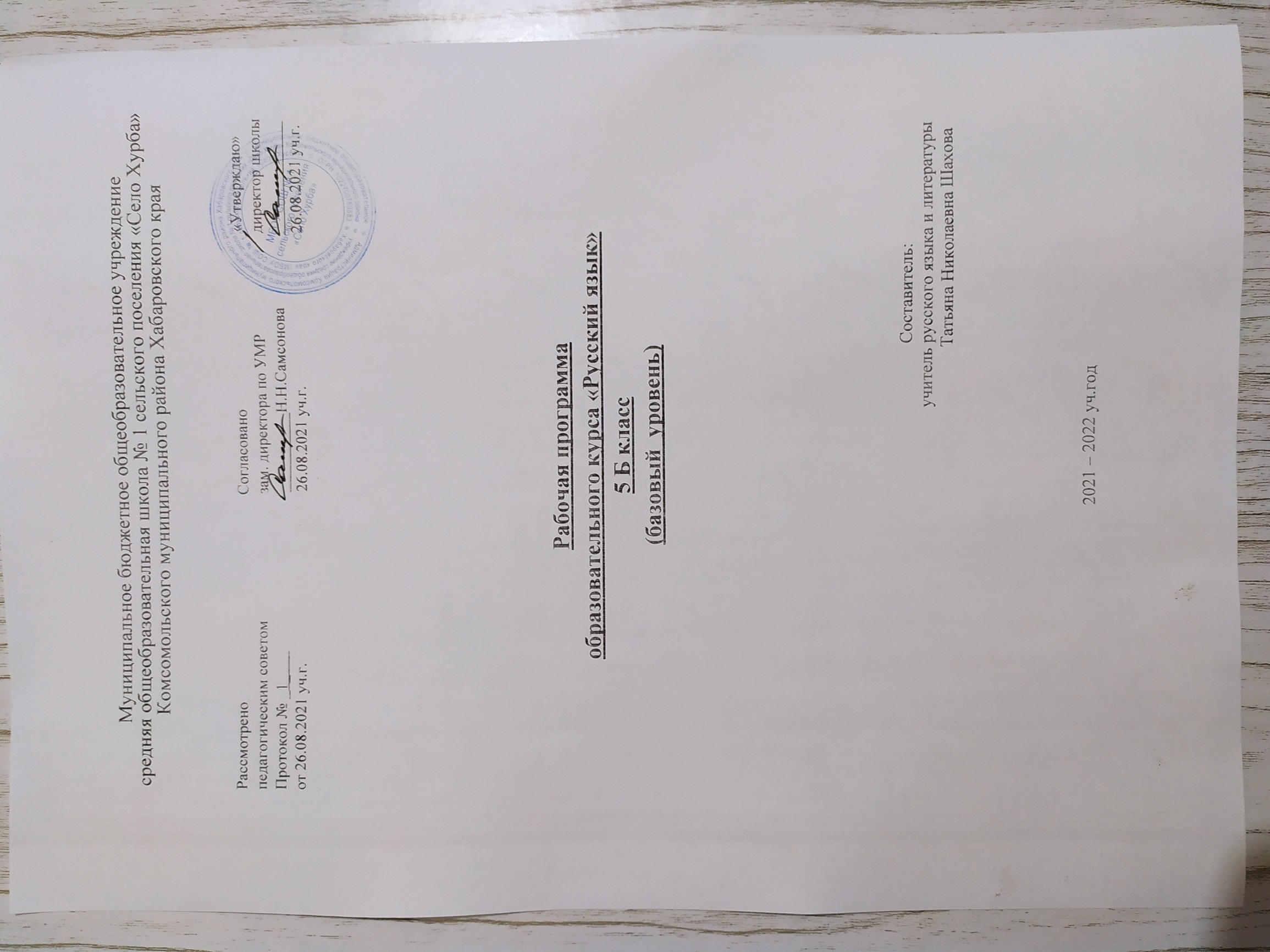 Пояснительная запискаРабочая  программа составлена на основе:Федерального государственного образовательного стандарта основного общего образованияРабочей программой. Русский язык. 5-9 классы: авт.-сост. М.М. Разумовская, С..И. Львова. В.И. Капинос. В. В. Львов,Г.А. Богданова.- 7-е изд., переработанное., - М.: Дрофа. 2019 гБазисного учебного плана МБОУ СОШ № 1 с.п. « СелоХурба» на 2019-2020уч/год  В ней также учитываются основные идеи и положения программы развития и формирования универсальных учебных действий для основного общего образования, преемственность с примерными программами начального общего образования.
Рабочая программа по русскому языку разработана в целях конкретизации содержания образовательного стандарта по данной образовательной области с учетом межпредметных и внутрипредметных связей, логики учебного процесса и возрастных особенностей школьников.                                                Общая характеристика учебного предмета                                                                                                                                              Русский язык – один из развитых языков мира. Он отличается богатством словаря, словообразовательных и грамматических средств, располагает неисчерпаемыми возможностями изобразительно-выразительных средств, стилистическим разнообразием. На русском языке созданы художественная литература и наука, имеющие мировое значение.Русский язык в современном мире – один из официальных языков ООН. В Российской Федерации он является государственным языком.Свободное владение русским языком – обязательное условие успешности русского человека в жизни, труде, творчестве.Целями и задачами изучения русского (родного) языка в основной школе являются:воспитание духовно богатой, нравственно ориентированной личности с развитым чувством самосознания и общероссийского гражданского сознания, человека, любящего свою родину, знающего и уважающего родной язык как основное средство общения, средство получения знаний в различных сферах человеческой деятельности, средство освоения морально-этических норм, принятых в обществе;овладение системой знаний, языковыми и речевыми умениями и навыками, овладение важнейшими общеучебными умениями и универсальными учебными действиями, формирование навыков самостоятельной учебной деятельности, самообразования;освоение знаний об устройстве языковой системы и закономерности её функционирования, развитие способности опознавать, анализировать, сопоставлять, классифицировать и оценивать языковые факты, обогащение активного и потенциального словарного запаса, расширение объёма используемых в речи грамматических средств, совершенствование орфографической и пунктуационной грамотности;развитие интеллектуальных и творческих способностей обучающихся, развитие речевой культуры учащихся, овладение правилами использования языка в разных ситуациях общения, воспитание стремления к речевому самосовершенствованию, осознание эстетической ценности родного языка;совершенствование коммуникативных способностей, формирование готовности к сотрудничеству, созидательной деятельности, умений вести диалог, искать и находить содержательные компромиссы.Основные содержательные линии курса русского языка 5 классаНаправленность курса  русского языка на формирование коммуникативной,  языковой и лингвистической и  культуроведческой компетенции нашла отражение в структуре предметной программы. В ней выделяются три сквозные содержательные линии, обеспечивающие формирование указанных компетенций:  -содержание, обеспечивающее формирование коммуникативной компетенции. Линия представлена в примерной программе разделами, изучение которых направлено на сознательное формирование  навыков речевого общения: «Речь и речевое общение», «Речевая деятельность», «Текст», «Функциональные разновидности языка».-содержание, обеспечивающее формирование языковой и лингвистической компетенции. Линия включает разделы, отражающие устройство языка и особенности функционирования языковых единиц: «Общие сведения о языке», «Фонетика и орфоэпия», «Графика», «Морфемика и словообразование», «Лексикология и фразеология», «Морфология», «Синтаксис», «Правописание: орфография и пунктуация».-содержание, обеспечивающее формирование культуроведческой компетенции.Линия представлена в примерной программе разделом «Язык и культура», изучение которого позволит раскрыть связь языка с историей и культурой народа.   В программе усилен семантический аспект подачи лингвистического материала  на всех уровнях языка. Процесс постижения языковой семантики и смысла высказываний учитывает реальные возможности школьников и строится в развитии. Учебная нагрузка равномерно распределяется по классам.  В 5 классе изучаются части речи, в известной мере знакомые учащимся  по начальной школе, но темы эти подаются на семантическом уровне и изучаются в полном объеме.Лексика и морфемика даются в непривычном для детей интегрированном  подходе, с учетом внутрипредметных связей. Лексика, фразеология и словообразование изучаются в полном объеме. Новыми являются разделы: «Синтаксис. Пунктуация», «Речь». Положительное отношение к учебе, настрой на изучение родного языка закрепляются на протяжении всего учебного года наличием нетрадиционных заданий, эталонных в речевом отношении текстов,  доступных для детей форм подачи лингвистических знаний. Содержание обучения ориентировано на развитие личности ученика, воспитание культурного человека, владеющего нормами литературного языка,  способного выражать свои мысли и чувства в устной и  письменной форме, соблюдать этические нормы общения.  Реализация календарно-тематического плана обеспечивает освоение общеучебных умений и компетенций в рамках информационно- коммуникативной деятельности, в том числе способностей передавать содержание текста в сжатом или развернутом виде в соответствии с целью учебного задания, использовать различные виды чтения ( ознакомительное, просмотровое, поисковое и др.), создавать письменные высказывания, адекватно передающие  прослушанную и прочитанную информацию с заданной степенью свернутости ( кратко, выборочно, полно), составлять план. Программа предполагает организацию проектной деятельности, которая способствует включению учащихся в активный познавательный процесс.Место курса «Русский язык» в учебном плане МБОУ СОШ № 1 с.п. «Село Хурба»Федеральный базисный (образовательный) учебный план для образовательных учреждений Российской Федерации  предусматривает обязательное изучение русского (родного) языка на этапе основного общего образования в 5 классе в объёме 175 часов. Данная рабочая программа отражает обязательное для усвоения в основной школе содержание обучения русскому языку и реализует основные идеи стандарта второго поколения для основной школы. Программа  предназначена  для проведения уроков русского языка по учебно-методическому комплексу М.М. Разумовской и др. в 5  классе и рассчитана на  175   часов (5 часов в неделю). 13 из них – контрольные работы (диктанты, сочинеия, изложения контрольные работы), предусматривающие контроль и оценку знаний по основным темам курса, контроль знаний в течение четвертей и полугодий. Практическая часть:Диктант – 4Изложение – 3Сочинение – 2Контрольные работы - 4Описание ценностных ориентиров содержания учебного предмета	Ценностные ориентиры содержания учебного предмета «Русский язык» представлены авторами учебника «Русский язык 5 класс» - «Русский язык»М.М. Разумовская, С..И. Львова. В.И. Капинос. В. В. Львов. Предмет  играет важную роль в реализации основных целевых установок образования, таких как: воспитание гражданственности и патриотизма, сознательного отношения к языку как явлению культуры, основному средству общения и получения знаний в разных сферах человеческой   деятельности; воспитание интереса и любви к русскому языку;                                                                                                                                                                                                                                                                совершенствование речемыслительной деятельности, коммуникативных умений и навыков, обеспечивающих свободное владение русским литературным языком в разных сферах и  ситуациях  его использования; обогащение словарного запаса и грамматического строя речи учащихся;развитие готовности и способности к речевому взаимодействию и взаимопониманию, потребности к речевому самосовершенствованию;освоение знаний о русском языке, его устройстве и функционировании в различных сферах и ситуациях общения; о стилистических ресурсах русского языка; об основных нормах   русского литературного языка; о русском речевом этикете;формирование умений опознавать, анализировать, классифицировать языковые факты, оценивать их с точки зрения нормативности, соответствия ситуации и сфере общения; умений  работать с текстом, осуществлять поиск, извлекать и преобразовывать необходимую информацию.
        Как видно, рабочая программа нацелена на формирование и развитие речемыслительных способностей учащихся на основе деятельностно-системного подхода в обучении русскому  языку и позволит сформировать у учащихся школы языковую, лингвистическую и литературоведческую компетенцию и решить ряд дидактических задач:- привить учащимся навыки самостоятельной работы с текстом художественного произведения, развить у них умение научно-исследовательской деятельности;- формировать у учащихся умения чувствовать слово и владеть им, используя средства выразительности языка, стилистические приёмы;-совершенствовать умение использовать в соответствии с учебной задачей различные виды чтения: просмотровое, ознакомительное, изучающее, поисковое;- способствовать созданию положительной мотивации учеников к изучению русского языка.Результаты изучения курсаПрограмма направлена на достижение  личностных,  метапредметных и предметных результатов  Личностными результатами освоения выпускниками основной школы программы по русскому (родному) языку являются:понимание русского языка как одной из основных национально-культурных ценностей русского народа, определяющей роли родного языка в развитии интеллектуальны, творческих способностей и моральных качеств личности; его значения в процессе получения школьного образования;осознание эстетической ценности русского языка; уважительное отношение к родному языку, гордость за него; потребность сохранить чистоту русского языка как явления национальной культуры; стремление к речевому самосовершенствованию;достаточный объём словарного запаса и усвоенных грамматических средств для свободного выражения мыслей и чувств в процессе речевого общения; способность к самооценке на основе наблюдения за собственной речью.Формирование чувства гордости за свою Родину, российский народ и историю России; осознание своей этнической и национальной принадлежности, формирование ценностей многонационального российского общества; становление гуманистических и демократических ценностных ориентации.Принятие и освоение социальной роли обучающегося, развитие мотивов учебной деятельности и формирование личностного смысла учения.Развитие самостоятельности и личной ответственности за свои поступки, в том числе в информационной деятельности, на основе представлений о нравственных нормах, социальной справедливости и свободе.Развитие навыков сотрудничества со взрослыми и сверстниками в различных социальных ситуациях, умения не создавать конфликтов и находить выходы из спорных ситуаций.Формирование установки на безопасный, здоровыйобраз жизни, мотивации к творческому труду, к работе нарезультат, бережному отношению к материальным и духовным ценностям.Метапредметными результатами освоения выпускниками основной школы программы по русскому (родному) языку являются:владение всеми видами речевой деятельности:адекватное понимание информации устного и письменного сообщения;владение разными видами чтения;способность извлекать информацию из различных источников, включая средства массовой информации, компакт-диски учебного назначения, ресурсы Интернета; свободно пользоваться словарями различного типа, справочной литературой;овладение приёмами отбора и систематизации материала на определённую тему;способность определять цели предстоящей учебной деятельности, последовательность действий, оценивать достигнутые результаты и адекватно формулировать их в устной и письменной форме;умение воспроизводить прослушанный или прочитанный текст с разной степенью свёрнутости;способность свободно, правильно излагать свои мысли в устной и письменной форме;соблюдение в практике речевого общения основных орфоэпических, лексических, грамматических, стилистических норм современного русского литературного языка; соблюдение основных правил орфографии и пунктуации в процессе письменного общения;умение выступать перед аудиторией сверстников с небольшими сообщениями, докладами;применение приобретённых знаний, умений и навыков в повседневной жизни; способность использовать родной язык как средство получения знаний по другим учебным предметам, применять полученные знания, умения и навыки анализа языковых явлений на межпредметном уровне (на уроках иностранного языка, литературы и т. д.);коммуникативно целесообразное взаимодействие с окружающими людьми в процессе речевого общения, совместного выполнения каких-либо задач, участия в спорах, обсуждениях; овладение национально-культурными нормами речевого поведения в различных ситуациях формального и неформального межличностного и межкультурного общения.Предметными результатами освоения выпускниками основной школы программы по русскому(родному) языку являются:представление об основных функциях языка, о роли русского языка как национального языка русского народа, как государственного языка Российской Федерации и языка межнационального общения, о связи языка и культуры народа, о роли родного языка в жизни человека и общества;понимание места родного языка в системе гуманитарных наук и его роли в образовании в целом;усвоение основ научных знаний о родном языке; понимание взаимосвязи его уровней и единиц;освоение базовых основ лингвистики;овладение основными стилистическими ресурсами лексики и фразеологии русского языка, основными нормами русского литературного языка (орфоэпическими,  лексическими, грамматическими, орфографическими, пунктуационными), нормами речевого этикета;опознавание и анализ основных единиц языка, грамматических категорий языка;проведение различных видов анализа слова, словосочетания, предложения и текста;понимание коммуникативно-эстетических возможностей лексической и грамматической синонимии и использование их в собственной речевой практике;осознание эстетической функции родного языка, способность оценивать эстетическую сторону речевого высказывания при анализе текстов художественной литературыТребования к уровню подготовки учащихсяI. Учащиеся должны знать определения основных изучаемых в V классе языковых единиц, речеведческих понятий, орфографических и пунктуационных правил, обосновывать свои ответы, приводя нужные примеры.II. К концу V класса учащиеся должны овладеть следующими умениями и навыками:   Речевая деятельность: аудирование:  понимать основное содержание небольшого по объему научно-учебного и художественного текста, воспринимаемого на слух; выделять основную мысль, структурные части исходного текста;	    чтение:владеть техникой чтения; выделять в тексте главную и второстепенную информацию; разбивать текст на смысловые части и составлять простой план; отвечать на вопросы по содержанию прочитанного текста; владеть ознакомительным и изучающим видами чтения;  прогнозировать содержание текста по заголовку, названию параграфа учебника; извлекать информацию из лингвистических словарей разных видов; правильно расставлять логические ударения, паузы; выбирать уместный тон речи при чтении текста вслух;говорение:доказательно отвечать на вопросы учителя; подробно и сжато излагать прочитанный текст, сохраняя его строение, тип речи; создавать устные высказывания, раскрывая тему и развивая основную мысль; выражать свое отношение к предмету речи с помощью разнообразных языковых средств и интонации;письмо:подробно и сжато пересказывать тексты разных типов речи; создавать письменные высказывания разных типов речи; составлять план сочинения и соблюдать его в процессе письма; определять и раскрывать тему и основную мысль высказывания; делить текст на абзацы; писать небольшие по объему тексты (сочинения-миниатюры разных стилей, в том числе и научного); пользоваться разными видами словарей в процессе написания текста; выражать свое отношение к предмету речи; находить в тексте типовые фрагменты описания, повествования, рассуждения; подбирать заголовок, отражающий тему и основную мысль текста;использовать элементарные условные обозначения речевых ошибок (ошибки в выделении абзаца, неоправданный повтор слов, неправильное употребление местоимений, избыточная информация и др.); исправлять недочеты в содержании высказывания и его построении;фонетика и орфоэпия:выделять в слове звуки речи, давать им фонетическую характеристику; различать ударные и безударные слоги, не смешивать звуки и буквы;использовать элементы упрощенной транскрипции для обозначения анализируемого звука и объяснения написания слова; находить в художественном тексте явления звукописи; правильно произносить гласные, согласные звуки и их сочетания в слове, а также наиболее употребительные слова и формы изученных частей речи; работать с орфоэпическим словарем;графика:правильно произносить названия букв русского алфавита; свободно пользоваться алфавитом, работая со словарями; проводить сопоставительный анализ звукового и буквенного состава слова;морфемика:выделять морфемы на основе смыслового анализа слова; подбирать однокоренные слова с учетом значения слова; учитывать различия в значении однокоренных слов, вносимые приставками и суффиксами; пользоваться словарем значения морфем и словарем морфемного строения слов; объяснять особенности использования слов с эмоционально-оценочными суффиксами в художественных текстах;лексикология и фразеология:объяснять лексическое значение слов и фразеологизмов разными способами (описание, краткое толкование, подбор синонимов, антонимов, однокоренных слов); пользоваться толковыми словарями для определения и уточнения лексического значения злова, словарями синонимов, антонимов, фразеологизмов; распределять слова на тематические группы; употреблять слова в соответствии с их лексическим значением; различать прямое и переносное значение слов; отличать омонимы от многозначных слов; подбирать синонимы и антонимы; выбирать из синонимического ряда наиболее точное и уместное слово; находить в тексте выразительные приемы, основанные на употреблении слова в переносном значении; владеть наиболее употребительными оборотами русского речевого этикета; использовать синонимы как средство связи предложений в тексте и как средство устранения неоправданного повтора;морфология:различать части речи; правильно указывать морфологические признаки; уметь изменять части речи; орфография:находить орфограммы в морфемах; группировать слова по видам орфограмм; владеть правильным способом подбора однокоренных слов, а также приемами применения изученных правил орфографии; устно объяснять выбор написания и использовать на письме специальные графические обозначения; самостоятельно подбирать слова на изученные правила;синтаксис и пунктуация:выделять словосочетания в предложении; определять главное и зависимое слово; составлять схемы словосочетаний изученных видов и конструировать словосочетания по заданной схеме; выделять основы предложений с двумя главными членами; конструировать предложения по заданным типам грамматических основ; характеризовать предложения по цели высказывания, наличию или отсутствию второстепенных членов, количеству грамматических основ; правильно интонировать предложения, различные по цели высказывания и эмоциональной окраске, использовать повествовательные и вопросительные предложения как пункты плана высказывания, соблюдать верную интонацию конца предложений; составлять простые и сложные предложения изученных видов; опознавать предложения, осложненные однородными членами, обращениями, вводными словами; находить, анализировать и конструировать предложения с прямой речью; владеть правильным способом действия при применении изученных правил пунктуации; устно объяснять постановку знаков препинания в предложениях, изученных синтаксических конструкциях и использовать на письме специальные графические обозначения; самостоятельно подбирать примеры на изученное пунктуационное правилоСодержание курса 5 классСодержание, обеспечивающее формирование коммуникативной компетенцииРаздел 1. Речь и речевое общениеРечь и речевое общение. Речевая ситуация. Речь устная и письменная. Речь диалогическая и монологическая. Монолог и его виды. Диалог и его виды.Осознание основных особенностей устной и письменной речи. Различение диалогической и монологической речи. Владение различными видами диалога и монолога. Владение нормами речевого поведения в типичных ситуациях формального и неформального межличностного общения.Раздел 2. Речевая деятельностьВиды речевой деятельности: чтение, аудирование (слушание), говорение, письмо.Овладение основными видами речевой деятельности. Адекватное понимание основной и дополнительной информации текста, воспринимаемого зрительно или на слух. Передача содержания прочитанного или прослушанного текста в сжатом или развёрнутом виде в соответствии с ситуацией речевого общения. Овладение практическими умениями просмотрового, ознакомительного, изучающего чтения, приёмами работы с учебной книгой и другими информационными источниками. Овладение различными видами аудирования Создание устных и письменных монологических, а также устных диалогических высказываний разной коммуникативной направленности с учётом целей и ситуации общения. Отбор и систематизация материала на определённую тему.Раздел 3. ТекстПонятие текста, основные признаки текста (членимость, смысловая цельность, связность). Тема, основная мысль текста. Микротема текста. Функционально-смысловые типы речи: описание, повествование, рассуждение. Анализ текста с точки зрения его темы, основной мысли, структуры, принадлежности к функционально-смысловому типу речи. Деление текста на смысловые части и составление плана. Соблюдение норм построения текста (логичность, последовательность, связность, соответствие теме и т. д.). Оценивание и редактирование устного и письменного речевого высказывания.Раздел 4. Функциональные разновидности языкаФункциональные разновидности языка: разговорный язык; функциональные стили: научный, язык художественной литературы. Основные жанры разговорной речи (рассказ, беседа).Установление принадлежности текста к определённой функциональной разновидности языка. Создание письменных высказываний разных типов речи: описание, повествование, рассуждение.Содержание, обеспечивающее формирование языковой и лингвистической (языковедческой) компетенцийРаздел 5. Общие сведения о языкеОсознание важности коммуникативных умений в жизни человека, понимание роли русского языка в жизни общества и государства в современном мире. Осознание красоты, богатства, выразительности русского языка.Раздел 6. Фонетика и орфоэпияФонетика как раздел лингвистики. Звук как единица языка. Система гласных звуков. Система согласных звуков. Изменение звуков в речевом потоке. Элементы фонетической транскрипции. Слог ударение. Орфоэпия как раздел лингвистики. Основные правила нормативного произношения и ударения. Орфоэпический словарь.Совершенствование навыков различения ударных и безударных гласных, звонких и глухих, твёрдых и мягких согласных. Объяснение с помощью элементов транскрипции особенностей произношения и написания слов. Проведение фонетического разбора слов. Нормативное произношение слов. Оценка собственной и чужой речи с точки зрения орфоэпической правильности. Использование орфоэпического словаря для овладения произносительной культурой.Раздел 7. ГрафикаГрафика как раздел лингвистики. Соотношение звука и буквы. Обозначение на письме твёрдости и мягкости согласных. Способы обозначения [j]. Совершенствование навыков сопоставления звукового и буквенного состава слова. Использование знания алфавита при поиске информации в словарях, справочниках, энциклопедиях, в СМС-сообщениях.Раздел 8. Морфемика и словообразованиеМорфемика как раздел лингвистики. Морфема как минимальная значимая единица языка. Словообразующие и формообразующие морфемы. Окончание как формообразующая морфема. Приставка, суффикс как словообразующие морфемы. Корень. Однокоренные слова. Чередование гласных и согласных в корнях слов. Варианты морфем. Возможность исторических изменений в структуре слова. Понятие об этимологии. Этимологический словарь.Осмысление морфемы как значимой единицы языка. Осознание роли морфем в процессах формо- и словообразования. Применение знаний по морфемике в практике правописания.Раздел 9. Лексикология и фразеологияЛексикология как раздел лингвистики. Слово как единица языка. Лексическое значение слова. Однозначные и многозначные слова; прямое и переносное значения слова. Переносное значение слов как основа тропов. Синонимы. Антонимы. Омонимы. Словари синонимов и антонимов русского языка. Разные виды лексических словарей и их роль в овладении словарным богатством родного языка.Извлечение необходимой информации из лексических словарей различных типов (толкового словаря, словарей синонимов, антонимов, фразеологического словаря и т. п.) и использование её в различных видах деятельности.Раздел 10. МорфологияМорфология как раздел грамматики. Части речи как лексико-грамматические разряды слов. Система частей речи в русском языке. Самостоятельные (знаменательные) части речи. Общее грамматическое значение, морфологические и синтаксические свойства имени существительного, имени прилагательного, местоимения, глагола, наречия. Словари грамматических трудностей.Распознавание частей речи по грамматическому значению, морфологическим признакам и синтаксической роли. Проведение морфологического разбора слов разных частей речи. Нормативное употребление форм слов различных частей речи. Применение морфологических знаний и умений в практике правописания.Раздел 11. СинтаксисСинтаксис как раздел грамматики. Словосочетание и предложение как единицы синтаксиса. Виды предложений по цели высказывания и эмоциональной окраске. Грамматическая основа предложения, главные и второстепенные члены. Структурные типы простых предложений: двусоставные и односоставные, распространённые и нераспространённые, предложения осложнённой и неосложнённой структуры. Однородные члены предложения, обращение. Классификация сложных предложений. Прямая речьПроведение синтаксического разбора словосочетаний и предложений разных видов. Оценка собственной и чужой речи с точки зрения правильности, уместности и выразительности употребления синтаксических конструкций. Применение синтаксических знаний и умений в практике правописания.Раздел 12. Правописание: орфография и пунктуацияОрфография как система правил правописания. Понятие орфограммы. Правописание гласных и согласных в составе морфем. Правописание Ъ и Ь. Употребление прописной и строчной буквы. Перенос слов. Орфографические словари и справочники. Пунктуация как система правил правописания. Знаки препинания и их функции. Знаки препинания в конце предложения. Знаки препинания в простом неосложнённом предложении. Знаки препинания в простом осложнённом предложении. Знаки препинания в сложном предложении. Знаки препинания при прямой речи, в диалоге.Овладение орфографической и пунктуационной зоркостью. Соблюдение основных орфографических и пунктуационных норм в письменной речи. Опора на фонетический, морфемный и морфологический анализ при выборе правильного написания слова. Опора на грамматико-интонационный анализ при объяснении расстановки знаков препинания в предложении. Использование орфографических словарей и справочников по правописанию.Содержание, обеспечивающее формирование культуроведческой компетенцииРаздел 13. Язык и культураВзаимосвязь языка и культуры, истории народа. Русский речевой этикет.Уместное использование правил русского речевого этикета в учебной деятельности и повседневной жизни.Календарно-тематическое планированиеУчебно-методическое обеспечение1. Разумовская, М. М. Программа по русскому языку к учебникам для 5–9 классов / М. М. Разумовская, В. И. Капинос, С. И. Львова, Г. А. Богданова, В. В. Львов // Программно-методические материалы. Русский язык, 5–9 классы / сост.Харитонова Е.И. – М. : Дрофа, 2019.2. Русский язык. 6 кл. : методические рекомендации к учебнику / под ред. М. М. Разумовской. – М. : Дрофа, 2019. – 224 с.3. Русский язык. 6 кл. :учеб.для общеобразоват. учреждений / М. М. Разумовская [и др.] ; под ред. М. М. Разумовской, П. А. Леканта. – М. : Дрофа, 2019. – 368 с.Словари и справочники:Быстрова Е. А. и др. Краткий фразеологический словарь русского языка. - СПб.: отд-ние изд-ва «Просвещение», 2016.-271сЛексические трудности русского языка: Словарь-справочник: А.А.Семенюк  руководитель и автор коллектива), И.Л.Городецкая, М.А.Матюшина и др. – М.:Рус.яз., 2018. – 586с.М.А.Надель-Червинская. Толковый словарь иностранных слов. Общеупотребительная лексика для школ, лицеев, гимназий). Г.Ростов-на-Дону, «Феникс», 2015г. С.608.Ожегов С. И. и Шведова Н. Ю. Толковый словарь русского языка:80000 слов и фразеологических выражений / Российская АН.; Российский фонд культуры; - 2 – е изд., испр. и доп. – М.: АЗЪ,2016. – 928 с. Тихонов А. Н. Словообразовательный словарь русского языка: В 2 т. М., 1985; 2-е изд., стер. М., 2017.Школьный орфографический словарь Д.Н.Ушаков, С.Е.Крючков,15 000 словУчебный словарь синонимов русского языка/Авт. В.И.Зимин, Л.П.Александрова и др. – М.: школа-пресс, 2017. – 384с.Электронные словари: Толковый словарь русского языка. С.И. и Н.Ю.Шведова; Словарь синонимов русского языка. З.Е.АлександроваИнтернет-ресурсы для ученика и учителя. Электронные словари и энциклопедии.Толковый словарь живого великорусского языка В. И. Даля.Этимологический словарь русского языка М. Фасмера (переведенный на русский язык и дополненный академиком О. Н. Трубачевым).От А до Я. Сборник лучших словарей русского языка.Мультимедийная энциклопедия «Золотые пословицы и поговорки».Программы по русскому языку для уроков развития речи.«1С. Школа. Академия речевого этикета» под редакцией О. И. Руденко-Моргун.Библиотека электронных наглядных пособий «Мировая художественная культура» (на CD-ROM)Шедевры русской живописи.5555 шедевров мировой живописи.6. Интернет-ресурсыСправочно-информационный портал «Русский язык».Издательский дом «Первое сентября».Информационно-коммуникативные технологии в образовании.Культура письменной речи.Институт содержания и методов обучения РАО.Русский язык в мире: культура речи, проблемы языка, возможности изучения. -1С: Репетитор - сайт отдела обучающих программ фирмы 1С.Грамотей-клуб - клуб пользователей обучающей программы «Грамотей». -Словесник. - Режим доступаРоссийское общество преподавателей русского языка и литературы. 7. Цифровые образовательные ресурсыhttp://school-collection.edu.ru/catalog/http://repetitor.1c.ru/ - Серия учебных компьютерных программ '1С: Репетитор' по русскому языку, Контрольно-диагностические системы серии 'Репетитор. Тесты по пунктуации, орфографии и др.http://www.gramota.ru/-Все о русском языке на страницах справочно-информационного портала. Словари онлайн. Ответы на вопросы в справочном бюро. Официальные документы, связанные с языковой политикой. Статьи, освещающие актуальные проблемы русистики и лингвистики.http://www.gramma.ru/ - Пишем и говорим правильно: нормы современного русского языка. Помощь школьникам и абитуриентам. Деловые бумаги - правила оформления. Консультации по русскому языку и литературе, ответы на вопросы.Планируемые результаты обученияКоммуникативные умения, являющиеся основой метапредметных результатов обученияВосприятие высказывания. Владеть техникой чтения. Осмысленно, с установкой на полное понимание содержания читать учебные тексты, выразительно читать вслух тексты художественного стиля,  правильно расставлять логическое ударение, передавать с помощью интонации авторское отношение к предмету речи.Анализ текста. Определять тему и основную мысль текста; подбирать заголовок, отражающий тему или основную мысль текста; выделять в тексте главную и второстепенную информацию; составлять простой и сложный план. Находить в тексте типовые фрагменты – описание предмета, повествование, рассуждение-доказательство, оценочные высказывания. Определять стиль речи (разговорный, художественный); находить в тексте языковые средства, характерные для данного стиля.Воспроизведение текста. Подробно или сжато (устно или письменно)пересказывать тексты,  содержащие повествование, описание предмета или животного, рассуждение-доказательство. При подробном изложении художественных текстов сохранять стиль, типологическую структуру и характерные для исходного текста языковые средства.Создание текста. Создавать устные и письменные высказывания: строить абзацы, развивая мысль по данному зачину или концовке; писать сочинения по картине, по личным наблюдениям на темы из жизни учащихся (описание предмета или животного,  повествование и рассуждение); раскрывать тему и основную мысль  высказывания, выражать свое отношение к предмету речи; соблюдать последовательность и связность изложения.Совершенствование текста. Находить и исправлять недочеты в построении текста, в частности нарушения последовательности и связности изложения; совершенствовать повествовательный текст, вводя в него там, где это требуется фрагменты  с описанием  предмета, элементы рассуждения, оценосные высказывания. Исправлять речевые и грамматические ошибки.К концу 5 класса учащиеся должны владеть следующими умениями:по фонетике и графике: выделять в слове звуки и характеризовать их,  различать ударные и безударные гласные; не смешивать звуки и буквы,  правильно произносить названия букв, свободно пользоваться алфавитом, в частности  в работе со словарями, последовательно употреблять букву ё;по орфоэпии: правильно произносить: гласные, согласные и их сочетания в составе слов; заимствованные слова; употребительные слова изученных частей речи, лингвистические термины; пользоваться орфоэпическим словарем;по  л е к с и к е  и  ф р а з е о л о г и и: употреблять слова в соответствии с их лексическим значением; толковать лексическое значение известных учащимся слов и подбирать к словам синонимы и антонимы; пользоваться толковым словарем;по  м о р ф е м и к е   и  с л о в о о б р а з о в а н и ю:  выделять морфемы на основе смыслового и словообразовательного анализа слова (в словах несложной структуры); подбирать однокоренные слова с учетом значения слов; понимать различия в значении однокоренных слов, вносимые приставками и суффиксами; по типичным суффиксам и окончанию определять изученные части речи и их формы; опознавать изученные способы словообразования в ясных случаях (приставочный, суффиксальный, сложение);по  м о р ф о л о г и и: различать  части речи ; знать и верно указывать морфологические признаки глаголов, имен существительных,  прилагательных; знать, как изменяются эти части речи, уметь склонять, спрягать, образовывать формы наклонения и др.;п о  о р ф о г р а ф и и: понимать значение письма и правописания для жизни людей; замечать орфограммы корня и дифференцировать их; владеть правилами обозначения на письме проверяемых и непроверяемых произношением гласных и согласных(по списку); о-ё после шипящих в корне, чередующихся а-о, е-и в корнях типа –раст-//-рос-, -лаг-//-лож-, -мер-//-мир-, -тер-//-тир-; знать неизменяемые  приставки(в-, на-, с-   и т.д.), приставки на  з(с)( раз-//рас-; из-//ис- и др.) и верно их писать; знать смешиваемые при письме безударные окончания существительных, прилагательных и глаголов, уметь обнаруживать их в тексте и владеть способом определения верного написания; безошибочно писать буквенные сочетания жи-ши, ча-ща, чу-щу; чк, чн, нч, рщ; верно употреблять разделительные  ъ и ь, букву ь после шипящих в конце существительных и глаголов, не с глаголами;по  с и н т а к с и с у: вычленять словосочетания из предложения, определяя главное и зависимое слова; характеризовать предложения по цели высказывания, наличию или отсутствию второстепенных членов, количеству грамматических основ; составлять простые и сложные предложения изученных видов по заданным схемам; интонационно правильно произносить предложения изученных синтаксических конструкций;по  п у н к т у а ц и и: правильно ставить знаки препинания в конце предложения; соблюдать пунктуацию в предложениях с однородными членами, союзами и, а, но, а также при бессоюзной связи; ставить двоеточие после обобщающего слова  в предложениях с однородными членами; разделять запятой  части сложного предложения; выделять прямую речь, стоящую до и после слов автора; ставить тире между подлежащим и сказуемым при выражении главных членов  именем существительным в именительном падежеПриложениеБаза данных КИМов и творческих заданий (контрольные, диктанты, тесты) Контрольная работа № 2. Проверочный диктант с грамматическим заданием по теме «Орфография».Дни поздней осени  Живая природа чутко откликается на времена года. Вот и последние листочки облетели с деревьев. Ковёр из мокрых листьев покрывает сады и парки. Идёшь по такому ковру и слышишь, как под ногами шуршат яркие звёздочки листвы. На голых сучьях повисли крупные капли ночного дождя.  Но жизнь продолжается. Вот несколько синичек пролетело над головой и пропало в чаще парка. В кучке листвы шуршит обычная серая мышь. Она ищет съестное, запасается на зиму.  Скоро и настоящие холода. Снег оденет чащи, леса и перелески в белый наряд.   Грамматическое задание:  Выпишите из текста 5 слов с безударными гласными, проверяемыми или непроверяемыми ударением. Подчеркните нужную букву.  Выпишите слова с Ь на конце, в скобках обозначьте часть речи.  Выпишите однокоренные слова группами.Контрольная работа № 3 по фонетике и орфоэпии.Вариант11.Фонетика – это наука ...а) о языке; б) о словарном составе языка; в) о  звуках  речи.2.Укажи звонкие согласные звуки- а) [в,ф, г,к], б) [р,б, г,в], в) [р,ф, г,к].3.Укажи только твердые согласные звуки - а) [ф,ж,к], б) [б, ш,в], в) [ж,ш, ц].4.Запиши название букв алфавита с 11по 18.5.Запиши слова и расставь  в них ударение : свекла, договор, каталог, щавель, квартал, банты, звонит, алфавит, крапива, туфля.6.В каком слове на месте Ч произносится ) [Ш]? а) чтобы, б)почему, в)четко  7. В каком слове звуков больше, чем букв?   а)район; б)сияние; в)декабрь;8. В каком слове все согласные звуки твёрдые? а)тушь; б) горсть; в) четки;9. В каком слове произносится звук [ч']? а) счет; б) грузчик;  в) чемпионат.10.Затранскрибируй слова, одного сделай фонетический разбор : юбилей, вьюжный, скользкий, яшма.Вариант21.Орфоэпия–это наука... а)о языке; б)правилах произношения; в)правилах написания слов.2.Укажи глухие согласные звуки- а) [ш,ф, с,к], б) [р,с, г,в], в) [р,ф, г,к].3.Укажи только мягкие согласные звуки - а) [ф',ж', й'], б) [б',л',в'], в) [й',ч',щ'].4.Запиши название букв алфавита с 19 по 26.5.Запиши слова и расставь в них ударение : досуг, кухонный, красивее, свекла, договор, шофер, столяр, позвонит, алфавит, процент.6.В каком слове на мечте Ч произносится ) [Ш]? а)пчела, б) что, в) черт.  7. В каком слове звуков больше, чем букв?   а)птица; б)дождь; в) елочка;8. В каком слове все согласные звуки твёрдые? а)мышь; б)печь; в)рой;9. В каком слове нет звука [т]? а)расчистить; б)подписчик; в) брусчатка.10. Затранскрибируй слова, одного сделай фонетический разбор : южный, тюбик, дождь, семья.Контрольная работа № 4. Диктант по теме «Лексика» Павел Михайлович Третьяков был известным русским фабрикантом, богатым купцом, а также истинным другом художников. Он употреблял свое состояние на приобретение картин русских живописцев. Третьяков покупал их у знаменитых и молодых мастеров, если видел в них талант и преданность искусству. Тихо, без лишних слов делал Третьяков великое дело. А когда собрал большую коллекцию, создал галерею, то передал ее в дар Москве.   Когда П.М. Третьякова не стало, его дом превратился в музей, а фасад галереи потребовалось перестроить. Проект было предложено разработать Виктору Михайловичу Васнецову.  В.М. Васнецов создал чудесный терем. Красный, белый, с резными каменными украшениями, с золотым кружевом под крышей. Высоко над входом, в фигурном кокошнике, черный барельеф - древний герб Москвы: Георгий Победоносец, побеждающий змея. (По Л. Кудрявцевой)(113 слов)   Задания к тексту:  1. Найдите синонимы к слову художник.  2. Являются ли слова молодой и знаменитый антонимами?  3. Составьте словосочетания со словом молодой, иллюстрируя разные значения этого слова.4. Контрольная работа № 5 .Изложение «Барсучонок».1)Однажды ходили мы с Джеком и Барсиком по лесу. 2)Я грибы собирал, Джек за птичками охотился, а Барсик разных жуков, червячков под листвой отыскивал. 3)Долго бродили и выбрались наконец на полянку.4) Самое хорошее место посидеть, отдохнуть.5)Уселся я под куст, хотел в корзине грибы перебрать. 6)Джек возле меня в холодок улёгся, а Барсик шуршит в кустах. 7)Выбрался, подбежал к нам и вдруг начал носом водить: что-то учуял.8)От нас прямо к дуплистому пню побежал и давай лапами труху разгребать. 9)Что там такое, я и не понял. 10)Только слышу, как зажужжит, загудит кто-то.11) Смотрю: из дупла оса, другая, третья… целый рой. 12)Все над Барсиком кружатся, жужжат, а ему хоть бы что. 13)Шерсть у него густая, попробуй ужаль его! 14)Закусил личинками и как ни в чём не бывало прямо ко мне. 15)А осы за ним. 16)Я корзину с грибами бросил да бежать. 17)Джек тоже удирать пустился.18) И всё-таки не удрали.19) Одна оса меня в шею ужалила, а другая Джека прямо в губу. 20)Один Барсик не пострадал. 21)Он личинками полакомился, а нам с Джеком за его лакомство расплатиться пришлось.5. Контрольная работа.№ 6 Анализ текста. Определение стиля текста.Задания.1 .Спишите текст.2.Определите стиль речи, укажите речевую ситуацию, в которой может быть использован этот текст.3.Подчеркните слова и выражения, характерные для этого стиля речи.Тексты для анализа.1 вариант.Зима на исходе. Сонно жмурится солнце в лесу, сонно ресницами игл щурится лес. Снег на дорогах чернеет, и в полдень на них маслянисто блещут лужи. Пахнет снегом и берёзовыми почками.(по Б.Пастернаку)2 вариант-А какая Италия?- Италия, сынок, хорошая. Жарко там, солнца много, фрукты всякие растут, сладкие да вкусные. Все там черные от солнца ходят, раздетые, а зимы вовсе нет. (Ю.Казаков)Контрольная работа №7 Диктант по теме «Словообразование и правописание»            Погода стала меняться. Из-за горизонта быстро пронеслись низкие облака. Солнце нырнуло в тучи, мелькнуло в голубом просвете и исчезло.             Потемнело. Налетел резкий ветер. Он зашумел тростником, сухие листья сбросил в воду и погнал по реке.            «Мальчики, проводите меня домой!» - предложила Нина. Ветер налетает с новой силой, морщит гладь реки, а потом стихает. Но вот зашуршал камыш, и на воде появились кружки от первых капель.* Сплошной полосой пошел проливной дождь. Нина радостно закричала: «Бежим, ребята!»Задания.В последнем предложении первого абзаца выделите основу.Составьте схему предложения, обозначенного звездочкой.Выпишите из выделенных предложений словосочетания: 1 вариант-1-е предложение, 2 вариант – 2-е предложение.Сделайте морфологический разбор выделенных слов: 1 вариант-в голубом просвете, 2 вариант – сплошной полосой.Запишите слова и разберите их по составу: 1 вариант – налетает, 2 вариант – стихает. Запишите 2 слова с таким же составомКонтрольная работа № 8 ОПРЕДЕЛЕНИЕ ТИПА РЕЧИ.Задания:1.Спишите текст, укажите тип речи.                2.0формите свой ответ в виде связного письменного рассуждения.1) Перышки у свиристелей были коричневато-розовые, крылья и хвост черные с белыми, желтыми и малиновыми полосками. Но особенно хорош хохол на голове, как будто лихо зачесанный к затылку.2) Совы - полезные птицы, так как они уничтожают мелких и вредных грызунов. Одна сова ловит за сутки в среднем четырех мышей.3) Ловко перелезая с ветки на ветку, попугай подбирался к висевшему яблоку,срывал его своим мощным клювом, затем брал в лапу и выгрызал клювом с одной стороны из яблока мякоть. Потом доставал зернышки,с аппетитом их ел, а надкусанное яблоко бросал вниз на траву. Расправившись с одним, он тут же направлялся к другому.Контрольная работа № 9. Изложение «Джек здоровается»ЗАДАНИЯ К ИЗЛОЖЕНИЮ:1.Озаглавьте текст.2.напишите изложение, сохраняя стиль и тип речи.3.Отметьте на полях типы речи.4.Подчеркните в тексте слова и выражения, с помощью которых изображается, рисуется картина.Мы с братом Сережей ложились спать. Вдруг дверь растворилась, и вошел папа, а следом за ним большая красивая собака, белая, с коричневыми пятнами на боках. Морда у нее была коричневая, огромные уши свисали вниз.- Папа, откуда? Это наша будет? Как ее зовут? – закричали мы, вскакивая с постелей и бросаясь к собаке.Папа сказал, что эта охотничья собака теперь наша и что зовут ее Джек.Пес, немного смущенный такой бурной встречей, все же дружелюбно завилял хвостом и позволил себя погладить. Шерсть у Джека была короткая, блестящая, гладкая, а из-под нее проступали сильные мускулы. Он даже обнюхал мою руку и лизнул ее мягким розовым языком.-Джек, здравствуй! – сказал папа.Пес подал ему руку. Папа потряс ее и снял с колен, но Джек подал лапу опять. Так он «здоровался» раз десять. Мы весело смеялись. (132 слова)(По Г.Скребицкому)Контрольная работа № 10. ДиктантКак заяц спас старику жизнь.Однажды дедушка Семен пошел поохотиться и забрался в лесную глушь. Вдруг он заметил, что стелется дым, а в чаще слышится треск. В лесу начался пожар. Ветер гонит огонь дальше, и он разгорается сильнее. Не выберешься из леса – погибнешь.Старик торопится, бежит, тяжело дышит, а пожар разрастается. Ветки елок хлещут лицо, колются. Обгоревшие деревья рушатся. Охотник сбивается с дороги.Вдруг у самых ног он увидел зайчонка и бросился за ним. Звери легче определяют направление огня и спасаются. Вот они выбираются с места лесного пожара…Старик вылечил зайца и оставил жить у себя. Охотник заботится о зайчишке, и они всегда дружны. (104 слова)(по К.Паустовскому)Задания.1.Выделите в рамочку безударные окончания глаголов 1 спряжения (1 вариант), 2 спряжения (2 вариант).2.Объясните правописание окончаний одного из глаголов ( укажите признак, который помогает определить принадлежность глагола к 1 или 2 спряжению).3.Разберите по составу слова: разрастается (1 вариант); выбираются (2 вариант)10.Контрольная работа № 12. ИзложениеДруг детстваЯ решил заняться боксом. Мама достала со дна корзинки здоровущего плюшевого мишку. И бросила его мне на диван.- Погляди, какой тугой. Живот толстый. Ишь как выкатил! Чем не груша?Я обрадовался. Устроил мишку на диване, чтобы мне удобней было об него тренироваться и развивать в себе силу удара. Он сидел передо мной такой шоколадный, но облезлый. У него были разные глаза. Одинего собственный – жёлтый, стеклянный, а другой большой белый – из пуговицы от наволочки.  Мишка довольно весело смотрел на меня своими разными глазами. Он расставил ноги и выпятил живот, а обе руки поднял, будто шутил, что он уже заранее сдаётся… Вот он сидит на диване, мой бывший самый лучший друг, настоящий друг детства. Сидит,смеётся разными глазами, а я хочу тренировать об него силу удара…(127 слов) (По В.Драгунскому)11.Контрольная работа № 13. Итоговая контрольная работаВам предстоит ответить на 31 вопрос, проверяющих вашу подготовку по русскому языку.Ко всем вопросам теста дано несколько ответов, обозначенных буквами А, Б, В.., среди них может быть один верный ответ или несколько верных ответов.Внимательно прочитайте задание и выполните его. Выпишите номер правильного ответа (ответов).1 вариантЧасть 11.Выберите заголовки, отражающие основную мысль стихотворения.Дождик прошёл по садовой дорожке.Капли на ветках висят, как серёжки,Тронешь берёзку – она встрепенётсяИ засмеётся. До слёз засмеётся.Дождь прошуршал по широкому лугу,Даже цветы удивились друг другу;В чашечках листьев, на каждой травинкеПо огонёчку, по серебринке.А) Дождик. Б) После дождя. В) Хорошо после дождя! Г) Волшебник – дождь.2. Определите тип речи.На чёрной воде плавала громадная птица. Оперение её переливалось лимонным и розовым цветом. Заросшая курчавым пухом голова была маленькая, величиною с яйцо. Огромный клюв с кожаным красным мешком как будто был приклеен к ней.А) Повествование Б) Описание предмета В) Описание места Г) Рассуждение3.Определите стиль речи.- Оля, а кто такой Тимур?- ..Это один царь такой, злой, хромой, из средней истории.А) Художественный Б) Научный В) Деловой Г) Разговорный4.Определите вид речи (см. текст задания 3)А) монологическая речь Б) диалогическаяЧасть 21.Укажите имена существительные.А) доброта Б) она В) проводы Г) хождение Д) свежестьЕ) жадничает Ж) рыбачий З) завтракают И) вчера2.Укажите глаголыА) беречь Б) жужжание В) галдёж Г) желтеет Д) струсилЕ) скрипучий Ж) хочу З) утром И) свист3.Укажите, в каких случаях морфологические признаки имён существительных указаны неверно.А) фамилия – сущ. ср. рода Б) мыши – сущ. ж. рода В) ель – сущ. 2 скл.Г) на ветке – сущ. 1 скл. Д) из – за тучи – сущ. сущ. в П.п. Е) в книге – сущ. в Р.п.4.Укажите, в каких случаях морфологические признаки глаголов указаны неверноА) бегал – гл. сов. вида Б) прочитал – гл. сов. вида В) выстирал – гл. несов. видаГ) смотреть – гл. 1 спр. Д) слышать гл. 2 спр. Е) строить – гл. 1 спр.5.Укажите словосочетания.А) подмигивать глазами Б) царевна догадаласьВ) взялся за кольцо Г) царевна очутилась6.Укажите словосочетание, в котором глагол является главным словом.А) быстро бежать Б) бег вприпрыжкуВ) синее небо Г) синеет море7.Укажите побудительное предложение.А) Расскажи мне сказку. Б) Люблю весну!В) Куда ты поедешь летом? Г) Сегодня мама пришла пораньше.8.Укажите предложение с обстоятельством.А) Мяч ударился о дверь. Б) Убери книги в стол. В) Мальчик был весел.9. Найдите сложные предложения.А) В синем море звёзды блещут, в синем море волны хлещут.Б) Тучка по небу идёт, бочка по морю плывёт.В) Мы объехали весь свет, торговали соболями, чернобурыми лисами.Г) Тут он в точку уменьшился, комаром оборотился.Д) Мы хотели, чтобы скорей наступил день.Часть 31.Укажите слова с проверяемой гласной в корне.А) наслаждаться Б) сверкать В) породнитьсяГ) побелить Д) росточек Е) разместиться2.Укажите слова, в корне которых пишется АА) опр..вдать Б) уд..лённый В) пом..гаетГ) д..бросердечный Д) хв..стливый Е) предл..гать3. Укажите слова, в корне которых пишется ОА) взр.слеть Б) распол.гаться В) р.стениеГ) прол.жить Д) р.сток Е) выр.стить4.Укажите слова, в корне которых пишется ОА) ключ..м Б) ч..рствый В) ш..рохГ) реш..тка Д) удач..й Е) свинц..вый5.Укажите словосочетания, в которых существительные имеют окончание - ИА) прогуливаться по улиц. Б) отдыхать в санатории. В) жить в селени.Г) заботиться о молодёж. Д) хранить в тайн. Е) строить на побережь.6.Укажите глаголы с окончанием – ЕТА) ненавид..т Б) скач..т В) кол..тсяГ) прос.тся Д) терп.т Е) взглян.т7.Укажите, в каких словах приставки оканчиваются на ЗА) бе.граничный Б) ра.давать В) ра.целоватьГ) в.глянуть Д) ра.чистить Е) и.следование8.В конце каких предложений следует поставить вопросительный знак?А) В чём, скажи, виновна яБ) Ты к нему теперь ступайВ) Что ж качаешь головоюГ) Не губи меня, девица9.Укажите, где перед союзом И необходима запятая.А) Прошёл долгожданный дождь и оживил пожухлую зелень.Б) Невинно небо голубеет и солнце ласковое греет.В) Тёплый ветерок сушит крыши и ласково покачивает деревья.10.В каких предложениях есть обращения, которые надо выделить запятой?А) Бабушка и я с братом поехали за город.Б) Бабушка мы с братом уезжаем за город.В) Страна моя велика и могуча.Г) Велика ты страна моя!11.В каких предложениях есть пунктуационные ошибки?А) Осыпался с берёзы лист, и устлал дорогу.Б) Улыбнулись сонные берёзки растрепали шёлковые косы.В) Школа тотчас наполнилась голосами, смехом, шарканьем ног.Г) С классом мы побывали в Смоленске, Новгороде, Самаре и Вологде.Часть 41.Укажите, от какого слова образовалось слово велосипедистка.А) велосипед Б) велосипедный В) велосипедист2.Какое слово является однокоренным к прилагательному куриный?А) курильщик Б) курятник В) курение Г) курительный3.Укажите слова, образованные приставочным способом.А) подождать Б) перепилить В) перепёлка Г) отцовскийД) отцеплять Е) оборот Ж) оборвать4.В каких словосочетаниях прилагательные употреблены в переносном значении?А) горячее сердце Б) горячий чай В) горячий спор Г) горячая плита5.Как называются выражения сахарный снег, мёртвая тишина, чугунный грохот, золотая осень?А) фразеологизмы Б) эпитеты В) метафоры Г) синонимы6.Укажите слова с нулевым окончанием.А) (много) ягод Б) лифтёром В) любить Г) (много) молоточковД) шутник Е) (белая) мышь Ж) машинистка З) захотел7.Строение каких слов соответствует морфемной моделиА) туманность Б) глупость В) безжалостный Г) твёрдостьД) ясность Е) радость Ж) звучность З) безграмотность2 вариантЧасть 1Выберите заголовки, отражающие основную мысль стихотворения.Пришла телеграмма – слов больше десятка.Но вдруг поседела упрямая прядка..Пришла телеграмма – лицо посветлело.Пришла телеграмма – и боль отлетела..В строчках коротких она уместилась.Пришла телеграмма – и жизнь изменилась.А) Телеграмма. Б) Слово – это тоже дело.В) Пришла телеграмма… Г) Пришла телеграмма – и жизнь изменилась.2 . Определите тип речи.Пеликан поспешно вылез на берег и приковылял к нашему привалу. Тут он увидел рыбу, разинул клюв, щёлкнул им с деревянным стуком, крикнул «уэк» и начал отчаянно бить крыльями и притоптывать утиной лапой.А) Описание предмета Б) Описание места В) Рассуждение Г) Повествование3. Определите стиль речи.- Мама, мама! Ты посмотри, какая забавная собачка: вся голенькая, а грива, как у льва.- Это, Машенька, пудель. Он не сам по себе такой, это его так постригли.А) Художественный Б) Научный В) Деловой Г) РазговорныйОпределите вид речи (см. текст задания 3)А) диалогическая речь Б) монологическая речьЧасть 2Укажите имена существительные.А) они Б) всходы В) теплота Г) яблочное Д) трусостьЕ) нянчит Ж) вождение З)обедают И) скороУкажите глаголыА) пение Б) стеречь В) топот Г) вертлявый Д) синеетЕ) буду Ж) звон З) красиво И) имелиУкажите, в каких случаях морфологические признаки имён существительных указаны неверно.А) тополь – сущ. ж. рода Б) фасоль – сущ. ж. рода В) о молодёжи – сущ. 2 скл.Г) у девочки – сущ. в П.п. Д) в роще – сущ. сущ. в Р.п. Е) в зелени – сущ. 3 скл.Укажите, в каких случаях морфологические признаки глаголов указаны неверноА) читал – гл. сов. вида Б) пробежал – гл. сов. вида В) гнать – гл. 2 спр.Г) увидел – гл. несов. вида Д) дышать гл. 1 спр. Е) пилить – гл. 1 спр.Укажите словосочетания.А) вьётся вьюга Б) по зеркальцу как хлопнетВ) воротился царь - отец Г) приветливо шутилаУкажите словосочетания, в которых глагол является главным словом.А) чтение вслух Б) медленно читатьВ) розовый закат Г) закат розовеетУкажите побудительные предложения.А) Как ты себя чувствуешь? Б) Хорошо весной!В) Принеси мне книгу. Г) Ко мне пришёл друг.Укажите предложения с обстоятельством.А) Корабль ушёл в море. Б) Я играю на пианино. В) Девочка была прилежной.9. Найдите сложные предложения.А) Дверь тихонько заскрипела, и в светлицу входит царь.Б) Пушки с пристани палят, кораблю пристать велят.В) Гости князю поклонились, вышли вон и в путь пустились.Г) В кухне злится повариха, плачет у станка ткачиха.Д) Я знал, когда приедет друг.Часть 3Укажите слова с непроверяемой гласной в корне.А) пшеница Б) ослепительный В) обогревательГ) вокзал Д) железный Е) поразительныйУкажите слова, в корне которых пишется ОА) взр.слеть Б) взб.дриться В) распол.гатьсяГ) р.стение Д) прол.жить Е) д.бротныйУкажите слова, в корне которых пишется АА) предл.жение Б) подр.сти В) р.стущийГ) р.сток Д) прил.гательное Е) пол.жилУкажите слова, в корне которых пишется Ё после шипящихА) ш.в Б) ш.пот В) грач.мГ) деш.вый Д) кумач.вый Е) ч.рненькийУкажите словосочетания, в которых существительные имеют окончание - ЕА) собраться на площад. Б) расположиться в рощ. В) прогуляться по алле.Г) служить в арми. Д) ошибиться в решени. Е)росли в теплиц.Укажите глаголы с окончанием – ЕТА) круж..т Б) реж..т В) обид.тГ) бор..тся Д) услыш..т Е) колыш..тсяУкажите, в каких словах приставки оканчиваются на букву СА) и.расходовать Б) и.жарить В) ра.гонятьГ) во.кликнуть Д) ра.чувствоваться Е) бе.покоитьсяВ конце каких предложений следует поставить вопросительный знак?А) Посмотри, как он хлопочетБ) Что, Соколко, что с тобоюВ) Чего тебе надобно, старчеГ) Будь нам милая сестрицаУкажите, где перед союзом И необходима запятая.А) Всё веселее светит солнце и природа пробуждается от спячки.Б) Бурно тают снега и весёлыми ручьями бегут по улице.В) Радостно суетятся птицы и наполняют воздух своим гомоном.В каких предложениях есть обращения, которые надо выделить запятой?А) Пригрей солнышко землю!Б) Солнышко пригревает землю.В) Друг мой пришёл на помощь.Г) Помоги мне друг мой!В каких предложениях есть пунктуационные ошибки?А) Белеет парус одинокий в тумане моря голубом!Б) Играют волны ветер свищет…В) День был свежий, солнечный, и безветренныйГ) Дельфины прыгали, кувыркались и играли в воде.Часть 4Укажите, от какого слова образовалось прилагательное водянистый?А) вода Б) водяной В) безводныйКакое слово является однокоренным к прилагательному косолапый?А) сенокос Б) косоворотка В) прикоснуться Г) косичкаУкажите слова, образованные сложением.А) котята Б) снегоочиститель В) волнистый Г) газопроводД) беловатый Е) подорожник Ж) глазомерВ каких словосочетаниях прилагательные употреблены в переносном значении?А) железное корыто Б) железная воля В) железный характер Г) железное пероКак называются выражения взять себя в руки, закрыть рот на замок, развесить уши?А) омонимы Б) фразеологизмы В) эпитеты Г) синонимыУкажите слова с нулевым окончанием.А) отварить Б) журналом В) баянист Г) цветникД) (много) туч Е) бегает Ж) столов З) прибегалСтроение каких слов соответствует морфемной моделиА) безоблачность Б) храбрость В) бегать Г) старостьД) смелость Е) вредность Ж) ценность З) безветренностьСистема оценки достижения планируемых результатов освоения предметаКритерии и нормы оценки знаний обучающихсяУченикам предъявляются требования только к таким умениям и навыкам, над которыми они работали или работают к моменту проверки. На уроках русского языка проверяются: 1) знание полученных сведений о языке; 2) орфографические и пунктуационные навыки; 3) речевые умения. Оценка устных ответов учащихся           Устный опрос является одним из основных способов учета  знаний учета учащихся по русскому языку. Развернутый ответ ученика должен представлять собой связное, логически последовательное сообщение на определенную тему, показывать его умение применять определения, правила в конкретных случаях.При оценке ответа ученика надо руководствоваться следующими критериями: 1) полнота и правильность ответа; 2) степень осознанности, понимания изученного; 3) языковое оформление ответа.Оценка «5» ставится, если ученик: 1) полно излагает изученный материал, дает правильное определение языковых понятий; 2) обнаруживает понимание материала, может обосновать свои суждения, применить знания на практике, привести необходимые примеры не только по учебнику, но и самостоятельно составленные; 3) излагает материал последовательно и правильно с точки зрения норм литературного языка.Оценка «4» ставится, если ученик дает ответ, удовлетворяющий тем же требованиям, что и для оценки «5», но допускает 1-2 ошибки, которые сам же исправляет, и 1-2 недочета в последовательности и языковом оформлении излагаемого.Оценка «3» ставится, если ученик обнаруживает знание и понимание основных положений данной темы, но: 1) излагает материал неполно и допускает неточности в определении понятий или формулировке правил; 2) не умеет достаточно глубоко и доказательно обосновать свои суждения и привести свои примеры; 3) излагает материал непоследовательно и допускает ошибки в языковом оформлении излагаемого.Оценка «2» ставится, если ученик обнаруживает незнание большей части соответствующего раздела изучаемого материала, допускает ошибки в формулировке определений и правил, искажающие их смысл, беспорядочно и неуверенно излагает материал. Оценка «2» отмечает такие недостатки в подготовке ученика, которые являются серьезным препятствием к успешному овладению последующим материалом.Оценка «1» ставится, если ученик обнаруживает полное незнание или непонимание материала.Оценка («5»,»4»,»3») может ставиться не только за единовременный ответ (когда на проверку подготовки ученика отводится определенное время), но и за рассредоточенный во времени, то есть за сумму ответов, данных учеником на протяжении урока ( выводится поурочный балл), при условии, если в процессе урока не только заслушивались ответы учащегося, но и осуществлялась проверка его умения применять знания на практике. Оценка диктантов Диктант – одна из основных форм проверки орфографической и пунктуационной грамотности.Для диктантов целесообразно использовать связные тексты, которые должны отвечать нормам современного литературного языка, быть доступными по содержанию учащимся данного класса.Объем диктанта устанавливается: для 5 класса – 90-100 слов, для 6 класса – 100-110, для 7 – 110-120, для 8 – 120-150, для 9 – 150-170 слов. (При подсчете слов учитываются как самостоятельные так и служебные слова.)Контрольный словарный диктант проверяет усвоение слов с непроверяемыми и труднопроверяемыми орфограммами. Он может состоять из следующего количества слов: для5 класса – 15-20, для 6 класса – 20-25 слов, для 7 класса -25-30, для 8 класса – 30-35, для 9 класса – 35-40 слов.Диктант, имеющий целью проверку подготовки учащихся по определенной теме, должен включать основные орфограммы или пунктограммы этой темы, а также обеспечивать выявление прочности ранее приобретенных навыков. Итоговые диктанты, проводимые в конце четверти и года, проверяют подготовку учащихся, как правило, по всем изученным темам.Для контрольных диктантов следует подбирать такие тексты, в которых изучаемые в данной теме орфограммы и пунктограммы были бы представлены не менее 2-3 случаями. Из изученных ранее орфограмм и пунктограмм включаются основные: они должны быть представлены 1-3 случаями. В целом количество проверяемых орфограмм не должно превышать в 5 классе -12 различных орфограмм и 2-3 пунктограммы, в 6 классе -16 различных орфограмм и 3-4 пунктограммы, в 7 классе -20 различных орфограмм и 4-5 пунктограмм, в 8 классе -24 различных орфограмм и 10 пунктограмм, в 9 классе -24 различных орфограмм и 15 пунктограмм.В текст контрольных диктантов могут включаться только те вновь изученные орфограммы, которые в достаточной мере закреплялись (не менее чем на 2-3 предыдущих уроках).В диктантах должно быть в 5 классе – не более 5 слов, в 6-7 классах – не более 7 слов, в 8-9 классах – не более 10 различных слов с непроверяемыми и труднопроверяемыми написаниями, правописанию которых ученики специально обучались.До конца первой четверти (а в 5 классе – до конца первого полугодия) сохраняется объем текста, рекомендованный для предыдущего класса.При оценке диктанта исправляются, но не учитываются орфографические и пунктуационные ошибки:1)     В переносе слов;2)     На правила, которые не включены в школьную программу;3)     На еще не изученные правила;4)     В словах с непроверяемыми написаниями, над которыми не проводилась специальная работа;5)     В передаче авторской пунктуации.Исправляются, но не учитываются описки, неправильные написания, искажающие звуковой облик слова, например: «рапотает» (вместо работает), «дулпо» (вместо дупло), «мемля» (вместо земля).При оценке диктантов важно также учитывать характер ошибки. Среди ошибок следует выделять негрубые, то есть не имеющие существенного значения для характеристики грамотности. При подсчете ошибок две негрубые считаются за одну. К негрубым относятся ошибки:1)     В исключениях из правил;2)     В написании большой буквы в составных собственных наименованиях;3)     В случаях слитного и раздельного написания приставок в наречиях, образованных от существительных с предлогами, правописание которых не регулируется правилами;4)     В случаях раздельного и слитного написания «не» с прилагательными и причастиями, выступающими в роли сказуемого;5)     В написании ы и  и после приставок;6)     В случаях трудного различия не и ни (Куда он только не обращался! Куда он ни обращался, никто не мог дать ему ответ. Никто иной не …; не кто иной как; ничто иное не…; не что иное как и др.);7)     В собственных именах нерусского происхождения;8)     В случаях, когда вместо одного знака препинания поставлен другой;9)     В пропуске одного из сочетающихся знаков препинания или в нарушении их последовательности.Необходимо учитывать также повторяемость и однотипность ошибок. Если ошибка повторяется в одном и том же слове или в корне однокоренных слов, то она считается за одну ошибку.Однотипными считаются ошибки на одно правило, если условия выбора правильного написания заключены в грамматических (в армии, в роще; колют, борются) в фонетических (пирожок, сверчок) особенностях данного слова.Не считаются однотипными ошибками на такое правило, в котором для выяснения правильного написания одного слова требуется подобрать другое (опорное) слово или его форму (вода – воды, рот – ротик, грустный – грустить, резкий – резок).Первые три однотипные ошибки считаются за одну ошибку, каждая следующая подобная ошибка учитывается как самостоятельная.Примечание. Если в одном непроверяемом слове допущены 2 и более ошибок, то все они считаются за одну ошибку.При наличии в контрольном диктанте более 5 поправок (исправление неверного написания на верное) оценка снижается на 1 балл. Отличная оценка не выставляется при наличии 3-х и более исправлений.Диктант оценивается одной отметкой.Оценка «5» выставляется за безошибочную работу, а также при наличии в ней одной негрубой орфографической или одной негрубой пунктуационной ошибки.Оценка «4» выставляется при наличии в диктанте двух орфографических и двух пунктуационных ошибок, или 1 орфографической и 3-х пунктуационных ошибок или 4-х пунктуационных ошибок при отсутствии орфографических ошибок. Оценка «4» может выставляться при 3-х орфографических ошибках, если среди них есть однотипные.Оценка «3» выставляется за диктант, в котором допущены 4 орфографические и 4 пунктуационные ошибки или 3 орфографические и 5 пунктуационных ошибок или 7 пунктуационных ошибок при отсутствии орфографических ошибок. Оценка «2» выставляется за диктант, в котором допущено до 7 орфографических и 7 пунктуационных ошибок, или 6 орфографических и 8 пунктуационных ошибок, или 5 орфографических и 9 пунктуационных ошибок, или 8 орфографических и 6 пунктуационных ошибок.При большем количестве ошибок диктант оценивается баллом «1».При некоторой вариативности количества ошибок, учитываемых при выставлении оценки за диктант, следует принимать во внимание предел, превышение которого не позволяет выставлять данную оценку. Таким пределом является для оценки «4» 2 орфографические ошибки, для оценки «3» - 4 орфографические ошибки (для 5 класса – 5 орфографических ошибок), для оценки «2» - 7 орфографических ошибок.В комплексной контрольной работе, состоящей из диктанта и дополнительного (фонетического, лексического, орфографического, грамматического) задания, выставляются 2 оценки за каждый вид работы.При оценке выполнения дополнительных заданий рекомендуется руководствоваться следующим:Оценка «5» ставится, если ученик выполнил все задания верно.Оценка «4» ставится, если ученик выполнил правильно не менее ¾ задания.Оценка «3» ставится за работу, в которой правильно выполнено не менее половины заданий.Оценка «2» ставится за работу, в которой не выполнено более половины заданий.Оценка «1» ставится, если ученик не выполнил ни одного задания.Примечание. Орфографические и пунктуационные ошибки, допущенные при выполнении дополнительных заданий, учитываются при выведении оценки за диктант.При оценке контрольного словарного диктанта рекомендуется руководствоваться следующим:Оценка «5» ставится за диктант, в котором нет ошибок.Оценка «4» ставится за диктант, в котором ученик допустил 1-2 ошибки.Оценка «3» ставится за диктант, в котором допущено 3-4 ошибки.Оценка «2» ставится за диктант, в котором допущено до 7 ошибок. При большем количестве ошибок диктант оценивается баллом «1».Оценка сочинений и изложенийСочинения и изложения – основные формы проверки умения правильно и последовательно излагать мысли, уровня речевой подготовки учащихся.Сочинения и изложения в 5-9 классах проводятся в соответствии с требованиями раздела программы «Развития навыков связной речи».С помощью сочинений и изложений проверяются:умение раскрывать тему;умение использовать языковые средства в соответствии со стилем, темой и задачей высказывания;соблюдение языковых норм и правил правописания.Любое сочинение и изложение оценивается двумя отметками: первая ставится за содержание и речевое оформление, вторая – за грамотность, т.е. за соблюдение орфографических, пунктуационных и языковых норм. Обе оценки считаются оценками по русскому языку, за исключением случаев, когда проводится работа, проверяющая знания учащихся по литературе. В этом случае первая оценка (за содержание и речь) считается оценкой по литературе.Содержание сочинения и изложения оценивается по следующим критериям:Соответствие работы ученика теме и основной мысли;Полнота раскрытия темы;Правильность фактического материала;Последовательность изложения.При оценке речевого оформления сочинений и изложений учитывается:Разнообразие словаря и грамматического строя речи;Стилевое единство и выразительность речи;Число речевых недочетов.Грамотность оценивается по числу допущенных учеником ошибок – орфографических, пунктуационных и грамматических.Оценка «5»Содержание работы полностью соответствует теме.Фактические ошибки отсутствуют.Содержание излагается последовательно.Работа отличается богатством словаря, разнообразием используемых синтаксических конструкций, точностью словоупотребления.Достигнуто стилевое единство и выразительность текста.В целом в работе допускается 1 недочет в содержании и 1 – 2 речевых недочета.Грамотность: допускается 1 орфографическая, или 1 пунктуационная, или 1 грамматическая ошибка.Оценка «4»Содержание работы в основном соответствует теме (имеются незначительные отклонения от темы).Содержание в основном достоверно, но имеются единичные фактические неточности.Имеются незначительные нарушения последовательности в изложении мыслей.Лексический и грамматический строй речи достаточно разнообразен.Стиль работы отличается единством и достаточной выразительностью.В целом в работе допускается не более 2 недочетов в содержании и не более 3 – 4 речевых недочетов.Грамотность: допускаются 2 орфографические и 2 пунктуационные ошибки, или 1 орфографическая и 3 пунктуационные ошибки, или 4 пунктуационные ошибки при отсутствии орфографических ошибок, а также 2 грамматические ошибки.Оценка «3»В работе допущены существенные отклонения от темы.Работа достоверна в главном, но в ней имеются отдельные фактические неточности.Допущены отдельные нарушения последовательности изложения.Беден словарь и однообразны употребляемые синтаксические конструкции, встречается неправильное словоупотребление.Стиль работы не отличается единством, речь недостаточно выразительна.В целом в работе допускается не более 4 недочетов в содержании и 5 речевых недочетов.Грамотность: допускаются 4 орфографические и 4 пунктуационные ошибки, или 3 орфографические и 5 пунктуационных ошибок, или 7 пунктуационных при отсутствии орфографических ошибок ( в 5 классе – 5 орфографических и 4 пунктуационные ошибки), а также 4 грамматические ошибки.Оценка «2»Работа не соответствует теме.Допущено много фактических неточностей.Нарушена последовательность изложения мыслей во всех частях работы, отсутствует связь между ними, работа не соответствует плану.Крайне беден словарь, работа написана короткими однотипными предложениями со слабо выраженной связью между ними, часты случаи неправильного словоупотребления.Нарушено стилевое единство текста.В целом в работе допущено 6 недочетов в содержании и до 7 речевых недочетов.Грамотность: допускаются 7 орфографических и 7 пунктуационных ошибок, или 6 орфографических и 8 пунктуационных ошибок, 5 орфографических и 9 пунктуационных ошибок, 8 орфографических и 6 пунктуационных ошибок, а также 7 грамматических ошибок.Оценка «1»В работе допущено более 6 недочетов в содержании и более 7 речевых недочетов.Грамотность: имеется более 7 орфографических, 7 пунктуационных и 7 грамматических ошибок.Примечания.При оценке сочинения необходимо учитывать самостоятельность, оригинальность замысла ученического сочинения, уровень его композиционного и речевого оформления. Наличие оригинального замысла, его хорошая реализация позволяют повысить первую оценку за сочинение на один балл.Если объем сочинения в полтора – два раза больше указанного в настоящих нормах, то при оценке работы следует исходить из нормативов, увеличенных для отметки «4» на одну, а для отметки «3» на две единицы. Например, при оценке грамотности «4» ставится при 3 орфографических, 2 пунктуационных и 2 грамматических ошибках или при соотношениях: 2 – 3 – 2, 2 – 2 – 3; «3» ставится при соотношениях: 6 – 4 – 4 , 4 – 6 – 4, 4 – 4 – 6. При выставлении оценки «5» превышение объема сочинения не принимается во внимание.Первая оценка (за содержание и речь) не может быть положительной, если не раскрыта тема высказывания, хотя по остальным показателям оно написано удовлетворительно.На оценку сочинения и изложения распространяются положения об однотипных и негрубых ошибках, а также о сделанных учеником исправлениях, приведенные в разделе «Оценка диктантов».Оценка обучающих работ         Обучающие работы (различные упражнения и диктанты неконтрольного характера) оцениваются более строго, чем контрольные работы.        При оценке обучающихся работ учитывается: 1) степень самостоятельности учащегося; 2) этап обучения; 3) объем работы; 4) четкость, аккуратность, каллиграфическая правильность письма.        Если возможные ошибки были предупреждены в ходе работы, оценки «5» и «4» ставятся только в том случае, когда ученик не допустил ошибок или допустил, но исправил ошибку. При этом выбор одной из оценок при одинаковом уровне грамотности и содержания определяется степенью аккуратности записи, подчеркиваний и других особенностей оформления, а также наличием или отсутствием описок. В работе, превышающей по количеству слов объем диктантов для данного класса, для оценки «4» допустимо и 2 исправления ошибок.         Первая и вторая работа как классная, так и домашняя при закреплении определенного умения или навыка проверяется, но по усмотрению учителя может не оцениваться.         Самостоятельные работы, выполненные без предшествовавшего анализа возможных ошибок, оцениваются по нормам для контрольных работ соответствующего или близкого вида.№ п/п РазделТема учебного занятияСроки (дата)Планируемые результатыПланируемые результатыПланируемые результатыДеятельность  обучающихся№ п/п РазделТема учебного занятияСроки (дата)ЛичностныеМетапредметные (УУД, работа с текстом)ПредметныеДеятельность  обучающихся1О языке и речи(5ч.)Зачем человеку нужен языкПонимание русского языка как одной из основных национально-культурных ценностей русского народа Адекватное понимание информации устного и письменного сообщения, владение просмотровым и изучающим чтением учебного текстаИметь представление о языке как системе средств. Овладевать чтением-пониманием, умением выделять в учебном тексте основную информацию.Учиться пересказывать и безошибочно списывать учебный текстЧитать и устно воспроизводить тексты на лингвистические темы. Создавать небольшие высказывания на лингвистические темы, пользуясь планом и подборкой примеров2Что мы знаем о русском языкеПонимание определяющей роли родного языка в развитии интеллектуальных, творческих способностей и моральных качеств личностиУмение воспроизводить прослушанный или прочитанный текст (пересказ) на лингвистическую тему; умение создавать устный текст, пользуясь планом. Умение вести самостоятельный поиск информацииИметь представление  о роли языка в жизни человека, общества. Отрабатывать умение читать и устно воспроизводить тексты на лингвистические темы. Строить небольшое высказывание на лингвистическую тему,  пользуясь планом и подборкой примеров. Безошибочно писать  отобранные для специального заучивания слова (ЗСП)Разучивать яркие высказывания о русском языке. Читать и пересказывать лингвистические тексты. Безошибочно списывать  недеформированные тексты разного характера объемом от 30 до 70 слов за определенное время. Безошибочно писать слова, предложенные для заучивания (ЗСП)3Что такое речь(в отличие от языка)Понимание значения русского языка в процессе получения школьного образованияВыступление перед аудиторией сверстников с чтением наизусть;умение воспроизводить прослушанный или прочитанный текст (пересказ) на лингвистическую темуИметь представление о языке как системе средств и о речи как использовании средств языка для общения людей, т.е. речевой деятельности. Знать условия, необходимые для речевого общения (собеседник — потребность в общении — общий язык). Знать основные требования к культуре устного общения. Овладевать чтением пониманием, умением выделять в учебном тексте основную информацию. Учиться пересказывать и безошибочно списывать учебный текстИметь представление о языке как системе средств и о речи как использовании средств языка для общения людей, т.е. речевой деятельности. Знать условия, необходимые для речевого общения (собеседник — потребность в общении — общий язык). Знать основные требования к культуре устного общения. Овладевать чтением пониманием, умением выделять в учебном тексте основную информацию. Учиться пересказывать и безошибочно списывать учебный текст4 - 5Речь монологическая и диалогическая. Речь устная и письменнаяУважительное отношение к родному языку, гордость за негоВладение различными видами монолога и диалога, способность участвовать в речевом общении, соблюдая нормы речевого этикета; адекватно использовать жесты, мимику в процессе речевого общенияНаходить в текстах литературных произведений  образцы диалогической и монологической речи Знать основные требования к культуре устного общения, соблюдать их самому и замечать, когда их нарушают другие. Овладевать культурой диалогического общения (учиться строить диалог в заданной ситуации,  соблюдая этикетные нормы)Иметь представление о видах речи, зависящих от ролевого участия в общении собеседников (говорящий — слушающий) или от формы языка (звуковая, буквенная). Находить в текстах литературных произведений образцы монологов и диалогов. Овладевать культурой диалогического 20 общения (строить диалог в заданной ситуации, соблюдая правила этикета)Фонетика, графика(3ч.)6Звуки и буквы. АлфавитПредмет изучения фонетики. Звуки речи. Фонетический слог. Русское словесное ударение и его особенностиПотребность сохранить чистоту русского языка как явления национальной культурыСпособность определять цели предстоящей учебной деятельности (индивидуальной и коллективной), последовательность действий,  оценивать достигнутые результаты и адекватно формулировать их в устной и письменной формеИметь представление об устной и письменной речи. Знать предмет изучения фонетики. Понимать назначение звуков речи. Знать основные особенности русского ударения; иметь элементарное представление о фонетическом слоге. Уметь делить слова на слоги,  выделять ударные гласные. Разграничивать слова по признаку «правильное-неправильное» ударениеПонимать различие между звуками и буквами. Знать наизусть русский алфавит, правильно произнося названия букв7Что обозначают буквы е, ё, ю, яОсознание эстетической ценности русского языкаАдекватно выражать свое отношение к прочитанному, услышанному, увиденномуРазличать гласные и согласные звуки.Правильно произносить звуки речи (фонемы)Определять звуковое значение букв е, ё, ю, я в разных фонетических позициях. Уметь объяснять, почему для 6 гласных звуков в русском языке есть 10букв. Учиться различать звуки и буквы8Фонетический разбор словаУважительное отношение к родному языку, гордость за негоСпособность определять цели предстоящей учебной деятельности (индивидуальной и коллективной), последовательность действий,  оценивать достигнутые результаты и адекватно формулировать их в устной и письменной формеЗнать перечень согласных звуков (фонем) и их качество; особенности произношения и написания согласных в слове. Безошибочно называть пары согласных по глухости-звонкости, твердости-мягкости, а также непарные согласные. Характеризовать звуки по плану.Знать порядок фонетического разбора — от звука к букве. Уметь производить частичный и полный разбор конкретных слов с использованием детальной фонетической транскрипцииТекст(4ч.)9Что такое текст (повторение)Стремление к речевому самосовершенствованиюСпособность свободно,  правильно излагать свои мысли в устной и письменной форме,  соблюдать нормы построения текстаОсуществлятьинформационную переработку текста, передавая его содержание в виде планаЗнать основные признаки текста (членимость, смысловая цельность, формальная связанность, относительная законченность высказывания). Уметь отличать текст от предложения и от простого набора предложений, не связанных по смыслу и формально10Тема текстаПонимание значения русского языка в процессе получения школьного образованияСпособность определять цели предстоящей учебной деятельности (индивидуальной и коллективной), последовательность действий,  оценивать достигнутые результаты и адекватно формулировать их в устной и письменной формеОвладевать чтением-пониманием, умением выделять в учебном тексте основную информацию, характеризовать текст с точки зрения определения темы (тем) при чтении и слушании (в том числе текстов печатных и электронных СМИ). Различать при сравнивании узкие и широкие темыАнализировать и характеризовать текст с точки зрения определения темы (тем) при чтении и слушании (в том числе текстов печатных и электронных СМИ). Различать при сравнивании узкие и широкие темы11Основная мысль текстаПотребность сохранить чистоту русского языка как явления национальной культурыСпособность свободно,  правильно излагать свои мысли в устной и письменной форме,  соблюдать нормы построения текстаВыступать перед аудиторией сверстников с небольшим докладом на учебно – научную темуИметь представление об основной мысли текста. Уметь формулировать основную мысль текста, обычно передающую отношение автора к предмету речи. Уметь подбирать чёткий и выразительный заголовок к тексту, отражая в нём тему или основную мысль высказывания. Уметь выражать своё отношение к предмету речи12Контрольная работа №1Сочинение «Памятный день летних каникул»Стремление к речевому самосовершенствованиюСоблюдение в практике речевого общения основных орфоэпических,  лексических, грамматических, стилистических норм современного русского литературного языка; соблюдение основных правил орфографии и пунктуации в процессе письменного общенияВладеть нормами речевого поведения в типичных ситуациях общенияОпределять тему и основную мысль сочинения, отбирать материал на тему, выражать основную мысль, передавать своё отношение к предмету речи, оформлять начало и конец сочинения. После проверки учителем сочинения анализировать егоПисьмо. Орфография(12ч.)13Зачем людям письмоДостаточный объем словарного запаса и усвоенных грамматических средств  для свободного выражения мыслей и чувств в процессе речевого общенияСоблюдение в практике речевого общения основных норм современного русского литературного языка,  овладение приемами отбора и систематизации материала на определенную темуВладеть нормами речевого поведения в типичных ситуациях общенияОсознанно читать и пересказывать тексты о письменности. Уметь рассказать о социальных причинах возникновения письма, о его значении для жизни и развития общества. Знать, понимать и правильно употреблять соответствующие термины14Орфография. Нужны ли правилаПонимание определяющей роли родного языка в развитии интеллектуальных, творческих способностей и моральных качеств личностиАдекватное понимание информации устного и письменного сообщения (коммуникативной установки, темы текста,  основной мысли; основной и дополнительной информации)Сформировать представление об орфографии и об орфограмме, о роли орфографических правил для грамотного письмаИметь представление об орфографии как о системе правил. Знать, что такое орфограмма, и применять орфографические правила, если в слове есть орфограмма (орфограммы). Формировать и развивать орфографическую зоркость. Сопоставлять и противопоставлять произношение и написание слов для верного решения орфографических проблем15Орфограммы гласных корня. Правила обозначения буквами гласных звуковПонимание определяющей роли родного языка в развитии интеллектуальных, творческих способностей и моральных качеств личностиСоблюдение основных правил орфографии в процессе письменного общенияСформировать понятие орфограмм проверяемых и непроверяемых гласных корня. Отрабатывать умение опознавать данные написания зрительно и на слух. Вооружить способом подбора однокоренных слов с ориентацией на значение корня. Учить грамотно  писать слова 1-й и 2-й степени трудности (вдалеке, обвинять). Формировать понятие орфограмм согласных корня. Формировать понятие орфограмм проверяемых и непроверяемых гласных корня. Опознавать данные написания зрительно и на слух. Пользоваться способом подбора однокоренных слов с ориентацией на значение корня. Учиться грамотно 22 писать слова 1-й и 2-й степени трудности (вдалеке, обвинять). Использовать орфографический словарь16-17Орфограммы согласных корня. Правила обозначения буквами согласных звуковПонимание значения русского языка в процессе получения школьного образованияСоблюдение основных правил орфографии в процессе письменного общенияУметь извлекать необходимую информацию из орфографических, орфоэпических словарей и справочников, использовать её в различных видах деятельностиФормировать понятие орфограмм согласных корня. Различать эти написания при письме и на слух. Овладеть способом определения верного написания согласных. Верно писать согласные корня слова. Использовать орфографический словарь18Буквенные сочетания жи — ши, ча — ща, чу — щу, нч, чн, чк, нщ, рщПонимание русского языка как одной из основных национально-культурных ценностейСоблюдение основных правил орфографии в процессе письменного общенияРазвивать навыки ориентировки при письме, опознавания данных сочетаний и верного их воспроизведения в практике письма, развивать навыки речевого слуха; осознавать необходимость употребления разделительных знаков. Знать условия употребления ь и ъ знаков и верно писать соответствующие словаОвладевать навыками ориентировки при письме, опознавания данных сочетаний и верного их воспроизведения в практике письма19Буква ь после шипящих в конце имён существительных и глаголовОсознание эстетической ценности русского языкаСоблюдение основных правил орфографии в процессе письменного общенияЗнать, когда пишется ь в конце существительных и глаголов после шипящих. Верно писать слова этих частей речиВерно писать слова этих частей речи с опорой на соответствующие орфографические правила. Использовать орфографический словарь20Разделительные ъ и ьДостаточный объем словарного запаса и усвоенных грамматических средств  для свободного выражения мыслей и чувств в процессе речевого общенияСоблюдение основных правил орфографии в процессе письменного общенияУметь проводить фонетический анализ словаЗнать условия употребления разделительных знаков и верно писать соответствующие слова. Использовать орфографический словарь21Не с глаголамиПонимание русского языка как одной из основных национально-культурных ценностейСоблюдение основных правил орфографии в процессе письменного общенияИзвлекать необходимую информацию из орфографических, орфоэпических словарей и справочников, использовать её в различных видах деятельностиЗнать правило написания не с глаголами, перечень слов исключений. Верно писать соответствующие слова. Использовать орфографический словарь. Правильно произносить слова типа не жил, не был, не дал и подобные22Правописание тся и ться в глаголахУважительное отношение к родному языку, гордость за негоСпособность извлекать информацию из различных источников, свободно пользоваться словарем, справочной литературой, ресурсами ИнтернетаОбъяснять выбор написания в устной и письменной формеОвладевать способом определения написания слов с тся и ться. Верно писать слова с данными орфограммами23- 24Контрольная работа №2(диктант) и её анализПонимание определяющей роли родного языка в развитии интеллектуальных, творческих способностей и моральных качеств личностиСоблюдение в практике речевого общения основных орфоэпических,  лексических, грамматических, стилистических норм современного русского литературного языка; соблюдение основных правил орфографии и пунктуации в процессе письменного общенияПроводитьфонетический анализ словаПроверить продвижение учащихся в написании корней слов, а также других повторённых написаний. Безошибочно писать слова, предложенные для специального заучивания (ЗСП)Слово и его строение(4ч.)25-26Почему корень, приставка, суффикс, окончание — значимые части словаПонимание русского языка как одной из основных национально-культурных ценностей русского народаАдекватное понимание информации устного и письменного сообщения (коммуникативной установки, темы текста,  основной мысли; основной и дополнительной информации)Делить слова на морфемы на основе смыслового, грамматического и словообразовательного анализа словаПонимать, что корень, приставка, суффикс, окончание — значимые части слова, т.е. морфемы; что на письме они воспроизводятся единообразно, независимо от произношения. Определять в словах значение суффиксов и приставок, пользуясь словариком значения морфем учебника. Иметь представление о том, что морфема передаёт информацию о лексическом значении слова, его стилистической принадлежностиграмматической форме. Учиться опираться на значение приставок, суффиксов при определении значения слова, его принадлежности к определённой части речи, при написании. Усвоить последовательность разбора слова по составу, опираясь на значение морфем27-28Как образуются формы словаОсознание эстетической ценности русского языкаУмение осознанно использовать речевые средства в соответствии с задачами коммуникации для выражения своих мыслейДелить слова на морфемы на основе смыслового, грамматического и словообразовательного анализа словаИметь представление о механизме образования форм слова с помощью окончания. Соотносить окончание и грамматическую форму слова. Знать основные значения нулевого окончания в именах существительных, глаголах и учиться верно находить эти окончания, основываясь на их грамматическом значении. Знать, что при замене окончания лексическое значение остаётся без изменений. Понимать, что каждая изменяемая часть речи имеет свой набор окончаний, что окончания передаются на письме единообразно, независимо от произношения. Грамотно писать слова, отобранные для специального заучивания (ЗСП)Слово как часть речи. Морфология(4ч.)29-30Самостоятельные части речиПонимание русского языка как одной из основных национально-культурных ценностей русского народаАдекватное понимание информации устного и письменного сообщения (коммуникативной установки, темы текста,  основной мысли; основной и дополнительной информации)Опознаватьсамостоятельные части речи и их формыЗнать, что изучает морфология, что это раздел грамматики. Знать, на какие вопросы отвечают слова данных частей речи и каким грамматическим значением они обладают. Понимать, на основе каких признаков выделяются части речи. Учиться строить устное и письменное рассуждение при определении слова как части речи. Тренироваться в умении устно и письменно определять слово как часть речи31Как изменяются имена существительные, имена прилагательные и глаголыПонимание значения русского языка в процессе получения школьного образованияВладение разными видами чтения(поисковым, изучающим) учебных текстовАнализировать слово с точки зрения его принадлежности к той или иной части речиОтрабатывать умение определять морфологические признаки слов данных частей речи. Знать, как изменяются слова данных частей речи. Не смешивать понятия «склонение» и «спряжение». Знать, что имена существительные имеют род, а имена прилагательные изменяются по родам. Тренироваться в умении определять слово как часть речи. Учиться опознавать слова некоторых частей речи по набору окончаний32Служебные части речи: предлог, союз, частицаУважительное отношение к родному языку, гордость за негоАдекватное восприятие на слух текстов разных стилей и жанров; владение разными видами аудирования(выборочным, ознакомительнымизучающим)Уметь опознавать самостоятельные части речи и их формы, служебные части речиЗнать, какие части речи являются служебными, их отличие от самостоятельных частей речи. Уметь отличать предлоги от приставок и союзов. Различать предлоги, союзы, частицы. Правильно и уместно употреблять их в письменной и устной речи. Тренироваться в написании слов на изученные ранее орфографические правила. Безошибочно писать отобранные для специального заучивания слова (ЗСП)Текст(продолжение)(4ч.)33От чего зависит порядок расположения предложений в текстеПонимание русского языка как одной из основных национально-культурных ценностей русского народаВладение разными видами чтения(поисковым, изучающим) учебных текстовАдекватное восприятие на слух текстов разных стилей и жанров; владение разными видами аудирования(выборочным, ознакомительным, изучающим)Умение сопоставлять и сравнивать речевые высказывания с точки зрения их содержания, стилистических особенностей и использованных языковых средствВыступать перед аудиторией сверстников с небольшим докладом на учебно – научную темуИметь представление о зависимых и независимых предложениях, о смысловых отношениях, которые передаются зависимыми предложениями, о словах сигналах зависимости. Понимать, что порядок следования предложений в тексте не может быть 25 произвольным, что он определяется смысловыми отношениями, которые устанавливаются между соседними предложениями текста. Уметь выявлять смысловые отношения, ставя вопрос от одного к другому, находить в тексте сигналы зависимости предложений (союзы, местоимения, наречия). Уметь восстанавливать порядок следования предложений в деформированном тексте. Учиться соблюдать порядок следования предложений в собственных высказываниях34Абзац как часть текстаПонимание русского языка как одной из основных национально-культурных ценностейпланирование и регуляция  своей деятельностиАнализировать и характеризовать тексты с точки зрения структуры и композицииИметь представление о микротеме как части большой темы и об абзаце как части текста, в которой раскрывается микротема. Выделять в сплошном тексте абзацы, а в письменной речи обозначать их красной строкой35План текстаДостаточный объем словарного запаса и усвоенных грамматических средств  для свободного выражения мыслей и чувств в процессе речевого общенияУмение осознанно использовать речевые средства в соответствии с задачами коммуникации для выражения своих мыслейУметь составлять и анализировать план текста: фиксировать порядок следования микротем, подбирать заголовки к абзацам. Грамотно оформлять пункты плана на письмеУметь составлять и анализировать план текста: фиксировать порядок следования микротем, подбирать заголовки к абзацам. Грамотно оформлять пункты плана на письме36Сжатие и развёртывание текстаДостаточный объем словарного запаса и усвоенных грамматических средств  для свободного выражения мыслей и чувств в процессе речевого общенияУмение осознанно использовать речевые средства в соответствии с задачами коммуникации для выражения своих мыслейАнализировать и характеризовать тексты с точки зрения структуры и композицииЗнать и находить в тексте композиционные элементы абзаца: зачин (начало), развитие мысли, конец (концовку). Строя абзац, правильно развивать мысль, выраженную в тематической фразе. Учиться сокращать текст, сжимая абзац, удаляя из его средней части второстепенную информацию. Исправлять ошибки в построении абзаца, совершенствовать собственные высказыванияФонетика. Орфоэпия(8ч.)37Что изучает фонетикаДостаточный объем словарного запаса и усвоенных грамматических средств  для свободного выражения мыслей и чувств в процессе речевого общенияпланирование и регуляция  своей деятельностиСоблюдать основные орфоэпические правила современного русского литературного языкаЗнать предмет изучения фонетики. Учиться различать звук и букву, устную и письменную речь. Понимать роль звуков речи38-39Звуки гласные и согласныеДостаточный объем словарного запаса и усвоенных грамматических средств  для свободного выражения мыслей и чувств в процессе речевого общенияУмение осознанно использовать речевые средства в соответствии с задачами коммуникации для выражения своих мыслейПроводить фонетический анализ словаИметь представление о работе органов речи при произнесении гласных и согласных. Различать гласные и согласные звуки. Знать перечень гласных (6) и согласных (36). Знать пары согласных по твёрдости — мягкости, звонкости — глухости, непарные звуки. Правильно произносить эти звуки и названия букв, обозначающих их на письме. Учиться использовать знаки фонетической транскрипции. Безошибочно писать отобранные для специального заучивания слова (ЗСП)40Слог, ударениеДостаточный объем словарного запаса и усвоенных грамматических средств  для свободного выражения мыслей и чувств в процессе речевого общения Внесение необходимых дополнений и изменений в план и способ действия в случае расхождения эталона, реального действия и его результатаСоблюдать основные орфоэпические правила современного русского литературного языкаЧленить слова на слоги. Различать фонетические и орфографические слоги. Знать основные особенности русского ударения. Определять ударный и безударные слоги в слове. В необходимых случаях обозначать ударение в письменной речи41Что изучает орфоэпия.Произношение ударных и безударных гласных звуковДостаточный объем словарного запаса и усвоенных грамматических средств  для свободного выражения мыслей и чувств в процессе речевого общенияПланирование и регуляция  своей деятельностиСоблюдать основные орфоэпические правила современного русского литературного языкаОсознавать важность нормативного произношения для культурного человека. Овладеть основными нормами орфоэпии в области гласных звуков. Уметь пользоваться школьным орфоэпическим словарём. Понимать и правильно употреблять орфоэпические пометы42-43Произношение согласных звуков. Орфоэпический разбор словаДостаточный объем словарного запаса и усвоенных грамматических средств  для свободного выражения мыслей и чувств в процессе речевого общенияВнесение необходимых дополнений и изменений в план и способ действия в случае расхождения эталона, реального действия и его результатаСоблюдать основные орфоэпические правила современного русского литературного языкаОвладеть основными нормами орфоэпии в области согласных звуков. Уметь пользоваться школьным орфоэпическим словарём. Учиться слушать и слышать звучащую речь, оценивая её с точки зрения соблюдения норм орфоэпии (речь учителя, сверстника, речь ведущего телевидения, радио)44Контрольная работа №3 по фонетике и орфоэпииИметь потребность в самовыражении и самореализации, социальном признанииСамостоятельно выделять и формулировать познавательную цель, структурировать знания.Уметь планировать учебное сотрудничество с учителем.Уметь решать учебную задачу на основе того, что уже известно.Соблюдать основные орфоэпические правила современного русского литературного языка.Проводит фонетический и орфоэпический разбор словаУметь характеризовать отдельные звуки вне слова и в составе слова, правильно произносить слова из орфоэпического словарика учебника на изученные правилаЛексика. Словообра-зование. Право-писание(22ч.)45-46Как определить лексическое значение словаПонимание русского языка как одной из основных национально-культурных ценностей русского народаАдекватное понимание информации устного и письменного сообщения (коммуникативной установки, темы текста,  основной мысли; основной и дополнительной информации)Уметь группировать слова по тематическим группамТолковать лексическое значение слова различными способами. Опознавать синонимы, антонимы. Знать в целом структуру словарной статьи в толковом словаре. Учиться пользоваться пометами в словаре. Самостоятельно брать справку в толковом словаре о том или ином слове47Сколько лексических значений имеет словоПонимание определяющей роли родного языка в развитии интеллектуальных, творческих способностей и моральных качеств личностиАдекватное восприятие на слух текстов разных стилей и жанров; владение разными видами аудирования(выборочным, ознакомительным, изучающимПроводить лексический анализ словаРазличать однозначные и многозначные слова с помощью толкового словаря. Анализировать использование многозначности слова в художественной речи48-49Когда слово употребляется в переносном значенииУважительное отношение к родному языку, гордость за негоВладение разными видами чтения(поисковым, изучающим) учебных текстовУметь опознавать фразеологические обороты, опознавать основные виды тропов (метафора, эпитет, олицетворение)Различать прямое и переносное значение слова с помощью толкового словаря. Опознавать основные виды тропов50Как пополняется словарный состав русского языкаОсознание эстетической ценности русского языкаВладение разными видами чтения(поисковымизучающим) учебных текстовПользоваться различными видами лексических словарей и использует полученную информацию в различных видах деятельностиЗнать основные пути пополнения словарного состава русского языка. Иметь представление о фонетических особенностях иноязычных слов. Правильно произносить заимствованные слова, включённые в орфоэпический словарик учебника (твёрдые и мягкие согласные перед е). Понимать особенности происхождения и написания слов с полногласными и неполногласными сочетаниями (оро — ра, оло — ла, ере — ре, ело — ле). Находить слова с подобными сочетаниями в предложении, тексте, словаре51-52Как образуются слова в русском языкеДостаточный объем словарного запаса и усвоенных грамматических средств  для свободного выражения мыслей и чувств в процессе речевого общенияОвладение приемами отбора и систематизации материала на определенную тему; умение вести самостоятельный поиск информации; способность к преобразованию, сохранению и передаче информации, полученной в результате чтения и аудированияДелить слова на морфемы на основе смыслового, грамматического и словообразовательного анализа слова, различает основные способы словообразованияПонимать механизм образования слов с помощью приставок и суффиксов. Анализировать словообразовательную структуру слова, выделяя исходную основу и словообразующую морфему. Различать изученные способы словообразования. Иметь представление о сложении как морфологическом способе образования слов. Уметь объяснить написание соединительных гласных е и о при сложении. Учиться пользоваться морфемным и словообразовательным словарями53Какие чередования гласных и согласных происходят в словахПонимание русского языка как одной из основных национально-культурных ценностей русского народаОвладение приемами отбора и систематизации материала на определенную тему; умение вести самостоятельный поиск информации; способность к преобразованию, сохранению и передаче информации, полученной в результате чтения и аудированияСоблюдать основные правила грамматики русского языкаИметь представление о видах чередований гласных и согласных в корнях слов. Опознавать слова (морфемы) с чередующимися звуками. Обобщить все сведения о морфемах: их основном свойстве (значимые части слова), функциях, место расположении в слове. Пользоваться орфографическим словарём. Выполнить контрольную работу по словообразованию и проанализировать ошибки54Правописание чередующихся гласных в корнях -лаг -— -лож- и-рос- — -раст-(-ращ-)Стремление к речевому самосовершенствованиюВладение разными видами чтения(поисковымизучающим) учебных текстовПрименять знания и умения по морфемике и словообразованию в практикеЗнать условия (правила) употребления данных корней и уметь привести соответствующие примеры. Знать наиболее употребительные слова с данными корнями и верно их писать (расположиться  располагаться, предложить — предлагать, предложение, положение; росли, расти, растение, растительность, выращивать, росток и т.д.). Пользоваться орфографическим словарём55Буквы о — ё после шипящих в корне словаСтремление к речевому самосовершенствованиюПланирование и регуляция  своей деятельностиСоблюдать основные правила грамматики русского языкаЗнать правила употребления букв о — ё в ударном положении после шипящих в корнях слов; уметь привести соответствующие примеры. Знать перечень наиболее употребительных слов на данное правило (капюшон, обжора, шорох, трущобы, чёрный, жёлудь, щёлкать; шоссе,Шоколад, шофёр, жонглёр и т.д. и верно их писать. Пользоваться орфографическим словарем56Чем отличаются друг от друга слова омонимыСтремление к речевому самосовершенствованиюОвладение приемами отбора и систематизации материала на определенную тему; умение вести самостоятельный поиск информации; способность к преобразованию, сохранению и передаче информации, полученной в результате чтения и аудированияПодбирать к словам синонимы и антонимыИметь представление о признаках разных видов омонимов (омофоны, омонимы лексические, омографы, омоформы) без введения терминов. Уметь сопоставлять значение, строение, написание разных видов омонимов (старая пила — жадно пила; обижать друга — обежать вокруг дома). Наблюдать за экспрессивным использованием омонимов в художественной речи. Использовать словари омонимов57Что такое профессиональные и диалектные словаСтремление к речевому самосовершенствованиюВладение разными видами чтения(поисковым, изучающим) учебных текстовПроводить лексический анализ слова, указывая сферу употребленияЗнать название групп слов, имеющих ограниченную сферу употребления (диалектизмы, профессионализмы). Уметь объяснить значение диалектного слова через подбор однокоренного. Знать сферу употребления терминов; уметь назвать термины лингвистики, объяснить их значение. Иметь представление о содержании «Толкового словаря живого великорусского языка» В.И.Даля. Учиться извлекать необходимую информацию из современных толковых словарей58О чём рассказывают устаревшие словаПонимание русского языка как одной из основных национально-культурных ценностей русского народаАдекватное восприятие на слух текстов разных стилей и жанров; владение разными видами аудирования(выборочным, ознакомительным, изучающимПроводить лексический анализ слова, указывая сферу употребления, а также принадлежность слова к  активной или пассивной лексикеЗнать признаки устаревших слов. Понимать, что устаревшие слова образовались по словообразовательным моделям, многие из которых существуют в современном русском языке. Иметь представление об этимологии как науке, изучающей происхождение слова, его исторические родственные связи с другими словами. Учиться извлекать необходимую информацию из словаря устаревших слов59Умеем ли мы употреблять в речи этикетные словаОсознание эстетической ценности русского языкаУмение осознанно использовать речевые средства в соответствии с задачами коммуникации для выражения своих мыслейПроводить лексический анализ слова, указывая сферу употребления, а также принадлежность слова к  активной или пассивной лексикеПонимать, что речевой этикет — это правила речевого поведения. Тренироваться в уместном употреблении некоторых частотных этикетных формул приветствия, прощания, просьбы, 30 благодарности и т.д. в соответствии с речевой ситуацией60Правописание корней словПонимание определяющей роли родного языка в развитии интеллектуальных, творческих способностей и моральных качеств личностиСпособность извлекать информацию из различных источников, свободно пользоваться словарем, справочной литературой, ресурсами ИнтернетаДелить слова на морфемы на основе смыслового, грамматического и словообразовательного анализа словаЗакреплять изученные орфографические правила; верно писать предложенные для специального заучивания слова (ЗСП). Совершенствовать умение писать слова с орфограммами в корне с орфографическим словарём и без него61-62Правописание приставокПонимание значения русского языка в процессе получения школьного образованияУмение сопоставлять и сравнивать речевые высказывания с точки зрения их содержания, стилистических особенностей и использованных языковых средствДелить слова на морфемы на основе смыслового, грамматического и словообразовательного анализа словаЗнать и различать при письме слова с указанными двумя группами приставок. Понимать правописание и различать слова с приставками на з/с: 1)располагать, разбросать и т.д.; 2)разжать, расщедриться и т.д. Владеть способом определения верного употребления приставок раз- или рас-, без- или бес-и т.д. В пределах положительных оценок писать слова с приставками. Верно писать слова, отобранные для специального заучивания (ЗСП). Пользоваться орфографическим словарём63Буквы и—ы после цСтремление к речевому самосовершенствованиюУмение сопоставлять и сравнивать речевые высказывания с точки зрения их содержания, стилистических особенностей и использованных языковых средствПрименять знания и умения по морфемике и словообразованию в практике правописанияЗнать условия употребления в слове букв и или ы после ц и уметь привести примеры. В пределах положительных оценок писать слова на данное правило с орфографическим словарём и без него64Значение, строение и написание словаУмение сопоставлять и сравнивать речевые высказывания с точки зрения их содержания, стилистических особенностей и использованных языковых средствПрименять знания и умения по морфемике и словообразованию в практике правописанияОбъяснять зависимость написания слова от его значения и строения65-66Контрольная работа №4: диктант с заданиями к нему и его анализОсознание эстетической ценности русского языкаСамостоятельно выделять и формулировать познавательную цель, структурировать знания.Уметь планировать учебное сотрудничество с учителем.Уметь решать учебную задачу на основе того, что уже известноСоблюдать основные правила грамматики русского языкаПроверить навыки правописания гласных и согласных в корнях слов, а также выявить уровень умения дифференцировать орфограммы.Стили  речи(6ч.)67Что изучает стилистикаСтремление к речевому самосовершенствованиюУмение создавать устные и письменные тексты разных типов, стилей речи и жанров с учетом замысла, адресата и ситуации общенияОсуществление речевого самоконтроля в процессе учебной деятельности и в повседневной практике речевого общения; способность оценивать свою речь с точки зрения её содержания, языкового оформления; умение находить грамматические и речевые ошибки, недочеты, исправлять их; совершенствовать и редактировать собственные текстыВладеть нормами речевого поведения в типичных ситуациях общенияИметь представление о стилистически значимой речевой ситуации как внеязыковой основе стиля речи; научиться анализировать с этих позиций 31 любую конкретную речевую ситуацию; уметь «вычитывать» ситуацию из текста и фиксировать её в виде схемы68Разговорная и книжная речьСтремление к речевому самосовершенствованиюУмение осознанно использовать речевые средства в соответствии с задачами коммуникации для выражения своих мыслейВладеть нормами речевого поведения в типичных ситуациях общенияИметь представление о речевой ситуации, характерной для разговорной и книжной речи, и пользоваться этими представлениями как ориентировочной основой учебных действий при определении принадлежности текста к разговорной или книжной речи. Проводить стилистический анализ текстов разговорного стиля речи, выделяя в них языковые средства, способные передать непринуждённость и эмоциональность речи69Культура речевого поведенияСтремление к речевому самосовершенствованиюУмение осознанно использовать речевые средства в соответствии с задачами коммуникации для выражения своих мыслейВладеть нормами речевого поведения в типичных ситуациях общенияУчиться стилистически дифференцированно использовать формы обращения и приветствия в официальной и неофициальной обстановке70Художественная речьСтремление к речевому самосовершенствованиюУмение осознанно использовать речевые средства в соответствии с задачами коммуникации для выражения своих мыслейВладеть нормами речевого поведения в типичных ситуациях общения,различать и анализировать тексты разных стилейИметь представление о речевой ситуации, характерной для художественной речи. Определять принадлежность текста к художественному стилю на основе речевой ситуации, учитывая преимущественно цель высказывания (изобразить словом предмет речи, передать своё отношение к нему). Знать ведущие стилевые черты художественной речи (образность и эмоциональность) и характерные для неё языковые средства (конкретная, оценочная лексика, образная фразеология, сравнения, метафоры, эпитеты). Проводить стилистический анализ художественного текста, выделяя в нём средства языковой выразительности71Научно-деловая речьСтремление к речевому самосовершенствованиюУмение осознанно использовать речевые средства в соответствии с задачами коммуникации для выражения своих мыслейВладеть нормами речевого поведения в типичных ситуациях общения,различать и анализировать тексты разных стилейИметь представление о речевой ситуации, характерной для научно-деловой речи: условия общения (официальная обстановка, 1 — много), основная задача речи (сообщение информации), ведущие стилевые черты (точность, 32 официальность), характерные языковые средства. Учиться разграничивать научно-деловую и художественную речь, трансформировать художественную речь в деловую и наоборот72Контрольная работа №5. Изложение «Барсучонок»Достаточный объем словарного запаса и усвоенных грамматических средств  для свободного выражения мыслей и чувств в процессе речевого общенияУмение осознанно использовать речевые средства в соответствии с задачами коммуникации для выражения своих мыслейВладеет нормами речевого поведения в типичных ситуациях общенияОбучающее изложение по тексту Г. Скребицкого «Барсучонок». Работа проверяет умение пересказывать близко к тексту содержание отрывка, сохраняя основную мысль, последовательность изложения, выразительные средства языка. Анализ изложения, работа над ошибкамиСинтаксис и пунктуация(вводный курс)(30ч.)73Что изучают синтаксис и пунктуацияПонимание русского языка как одной из основных национально-культурных ценностей русского народаАдекватное понимание информации устного и письменного сообщения (коммуникативной установки, темы текста,  основной мысли; основной и дополнительной информации)Знать предмет изучения синтаксиса и пунктуации. Знать ,чем отличается слово от предложения. Иметь представление о роли знаков препинания в понимании смысла предложенияЗнать предмет изучения синтаксиса и пунктуации. Знать, чем отличается слово от предложения. Иметь представление о роли знаков препинания в понимании смысла предложения74, 75, 76СловосочетаниеПонимание определяющей роли родного языка в развитии интеллектуальных, творческих способностей и моральных качеств личностиВладение разными видами чтения(поисковымизучающим) учебных текстовЗнать, чем отличается словосочетание от слова и предложения; как строится словосочетание. Формировать умение устанавливать смысловую и  грамматическую связь слов  в словосочетании. Уметь выделять словосочетания из предложений, разбирать их, составлять словосочетания по схемам. Учиться использовать для выражения одинакового  смысла  разные словосочетанияПонимать, чем отличается словосочетание от слова и предложения, как строится словосочетание. Вырабатывать умение устанавливать смысловую и грамматическую связь слов в словосочетании. Выделять словосочетания из предложений, разбирать их, составлять словосочетания по схемам. Учиться использовать для выражения одинакового смысла разные словосочетания77-78Предложение. Интонация предложения. Виды предложений по цели высказывания. Восклицательные предложенияПонимание значения русского языка в процессе получения школьного образованияАдекватное понимание информации устного и письменного сообщения (коммуникативной установки, темы текста,  основной мысли; основной и дополнительной информации)Анализировать различные виды предложений с точки зрения структурной и смысловой организации, функциональной предназначенностиЗнать основные признаки предложений, стилистические особенности употребления разных видов простых предложений, виды предложений по цели высказывания и интонации, особенности интонации побудительных предложений. 33 предложений по цели высказывания и интонации Интонационно правильно произносить повествовательные, побудительные и вопросительные предложения; использовать побудительные предложения с учётом речевой ситуации. Верно оформлять при письме соответствующие конструкции. Понимать роль интонации, логического ударения в более точной передаче смысла речи, чувства, настроения говорящего. Выразительно читать тексты (художественные, научные)79-80Главные члены предложенияУважительное отношение к родному языку, гордость за негоАдекватное восприятие на слух текстов разных стилей и жанров; владение разными видами аудирования(выборочным, ознакомительным, изучающимАнализировать различные виды предложений с точки зрения структурной и смысловой организации, функциональной предназначенностиЗнать способы выражения подлежащего существительным, местоимением, сочетанием слов. Находить основу предложения, в котором подлежащее выражено первичными формами (существительным, местоимением). Знать способы выражения сказуемого глаголом, существительным, полным или кратким прилагательным. Находить основу предложения, в котором сказуемое выражено глаголом, существительным, полным или кратким прилагательным81-82Тире между подлежащим и сказуемымДостаточный объем словарного запаса и усвоенных грамматических средств  для свободного выражения мыслей и чувств в процессе речевого общенияПрименять синтаксические знания и умения в практике правописания. Соблюдать пунктуационные нормы в процессе письма. Объяснять выбор написания в устной и письменной форме. Обнаруживать и исправлять пунктуационные ошибкиЗнать способы выражения подлежащего и сказуемого, условия для постановки тире между подлежащим и сказуемым и применять соответствующие правила на практике83, 84, 85Предложения распространенные и нераспространенные. Второстепенные члены предложенияУважительное отношение к родному языку, гордость за негоОвладение приемами отбора и систематизации материала на определенную тему; умение вести самостоятельный поиск информации; способность к преобразованию, сохранению и передаче информации, полученной в результате чтения и аудированияАнализировать различные виды предложений с точки зрения структурной и смысловой организации, функциональной предназначенностиЗнать определение понятия второстепенного члена (что обозначает, на какие вопросы отвечает, чем может быть выражен); роль второстепенных членов предложения в более точной и выразительной передаче содержания высказывания. Находить второстепенные члены в предложении, распространять предложение второстепенными членами. Разграничивать и 34 сопоставлять предложения распространённые и нераспространённые86, 87, 88Однородные члены предложения. Обобщающие слова при однородных членах предложенияСтремление к речевому самосовершенствованиюВладение разными видами чтения(поисковым, изучающим) учебных текстовПрименять синтаксические знания и умения в практике правописания. Соблюдать пунктуационные нормы в процессе письма. Объяснять выбор написания в устной и письменной форме. Обнаруживать и исправлять пунктуационные ошибкиЗнать характерные признаки однородных членов предложения, правила постановки знаков препинания при однородных членах и обобщающих словах. Употреблять в речи предложения с однородными членами; соблюдать правильную интонацию при чтении предложений с однородными членами; обосновывать постановку знаков препинания в предложениях с однородными членами89Контрольная работа №6и её анализПонимание значения русского языка в процессе получения школьного образованияСоблюдение в практике речевого общения основных орфоэпических,  лексических, грамматических, стилистических норм современного русского литературного языка; соблюдение основных правил орфографии и пунктуации в процессе письменного общенияУметь анализировать и характеризовать тексты различных типов и стилей речиАнализ текста: определение стиля  (разговорного, художественного, научно-делового)90-91ОбращениеОсознание эстетической ценности русского языкаОвладение приемами отбора и систематизации материала на определенную тему; умение вести самостоятельный поиск информации; способность к преобразованию, сохранению и передаче информации, полученной в результате чтения и аудированияПрименять синтаксические знания и умения в практике правописания. Соблюдать пунктуационные нормы в процессе письма. Объяснять выбор написания в устной и письменной форме. Обнаруживать и исправлять пунктуационные ошибкиНаходить обращение в предложении; отличать обращение от подлежащего; составлять предложения с обращением с учётом речевой ситуации; использовать обращение как средство оценки того, кто говорит, и того, к кому обращаются с речью; выразительно читать предложения с обращением, соблюдая звательную интонацию. Верно ставить знаки препинания92Синтаксический разбор простого предложенияУметь проводить синтаксический разбор (устный и письменный) простого предложения, конструировать простое предложение по заданной схеме93,94,95,96Сложное предложениеУважительное отношение к родному языку, гордость за негоАдекватное понимание информации устного и письменного сообщения (коммуникативной установки, темы текста,  основной мысли; основной и дополнительной информации)Применять синтаксические знания и умения в практике правописания, в различных видах анализа. Анализировать различные виды предложений с точки зрения структурной и смысловой организации, функциональной предназначенностиЗнать структурные различия между простыми и сложными предложениями. Определять количество основ в предложении, роль союза и в предложении (для связи однородных членов или частей сложного предложения), составлять сложные предложения с союзом и. Определять количество основ в предложении, границы частей в сложном предложении; правильно ставить знаки препинания между частями сложного 35 предложения; «читать» схемы простых и сложных предложений; составлять предложения по указанным схемам97 - 98Прямая речь Достаточный объем словарного запаса и усвоенных грамматических средств  для свободного выражения мыслей и чувств в процессе речевого общенияОвладение приемами отбора и систематизации материала на определенную тему; умение вести самостоятельный поиск информации; способность к преобразованию, сохранению и передаче информации, полученной в результате чтения и аудированияПрименятьсинтаксические знания и умения в практике правописания, в различных видах анализа. Анализировать различные виды предложений с точки зрения структурной и смысловой организации, функциональной предназначенностиЗнать, что такое прямая речь и слова автора; определять слова автора и прямую речь; составлять предложения с прямой речью, выразительно читать их; составлять элементарные схемы предложений с прямой речью99ДиалогПонимание русского языка как одной из основных национально-культурных ценностей русского народаУмение сопоставлять и сравнивать речевые высказывания с точки зрения их содержания, стилистических особенностей и использованных языковых средствПрименять синтаксические знания и умения в практике правописания, в различных видах анализа. Анализировать различные виды предложений с точки зрения структурной и смысловой организации, функциональной предназначенностиЗнать, что такое диалог, реплика. Правильно ставить знаки препинания при диалоге; составлять диалоги на заданную тему; вести диалог; интонационно правильно читать диалоги. Правильно произносить и писать термины русского языка, связанные с синтаксисом и пунктуацией100Повторение и обобщение изученного по синтаксису, пунктуации, орфографииПонимание определяющей роли родного языка в развитии интеллектуальных, творческих способностей и моральных качеств личностиУмение сопоставлять и сравнивать речевые высказывания с точки зрения их содержания, стилистических особенностей и использованных языковых средствПрименять синтаксические знания и умения в практике правописания, в различных видах анализа. Анализировать различные виды предложений с точки зрения структурной и смысловой организации, функциональной предназначенностиЗакреплять изученные ранее орфограммы. Верно писать слова, отобранные для специального заучивания (ЗСП)101-102Контрольная работа №7.Диктант и задания к немуАнализПонимание определяющей роли родного языка в развитии интеллектуальных, творческих способностей и моральных качеств личностиСоблюдение в практике речевого общения основных орфоэпических,  лексических, грамматических, стилистических норм современного русского литературного языка; соблюдение основных правил орфографии и пунктуации в процессе письменного общенияПрименять синтаксические знания и умения в практике правописания, в различных видах анализа. Анализировать различные виды предложений с точки зрения структурной и смысловой организации, функциональной предназначенностиПроверка уровня сформированности  умений в области орфографии, пунктуации и синтаксисаТипы речи(4ч.)103Что такое тип речиСтремление к речевому самосовершенствованию Принимать и сохранять учебную цель и задачисотрудничать с педагогом и сверстниками при решении  учебных проблем.  Уметь планировать собственную деятельность в соответствии с поставленной задачей и условиями ее реализацииУметь анализировать и характеризовать тексты различных типов речи. Осуществлять информационную переработку текста, передавая его содержание в виде плана, тезисов, схемы, таблицыИметь общее представление об основных типах речи: описании, повествовании, рассуждении. Разграничивать типы речи на основе их значения, используя при затруднении приём «фотографирования»104-105Описание, повествование, рассуждениеСтремление к речевому самосовершенствованиюСоблюдение в практике речевого общения основных орфоэпических,  лексических, грамматических, стилистических норм современного русского литературного языкаУметь анализировать и характеризовать тексты различных типов речи. Осуществлять информационную переработку текста, передавая его содержание в виде плана, тезисов, схемы, таблицыЗнать основные признаки понятия каждого типа речи. Строить по образцу устный связный ответ, обосновывая в нём принадлежность текста к тому или иному типу речи (владение научной речью)106Оценка действительностиСтремление к речевому самосовершенствованиюСоблюдение в практике речевого общения основных орфоэпических,  лексических, грамматических, стилистических норм современного русского литературного языкаУметь анализировать и характеризовать тексты различных типов речи. Осуществлять информационную переработку текста, передавая его содержание в виде плана, тезисов, схемы, таблицыИметь представление о способах выражения оценки действительности посредством типового фрагмента текста, предложения, отдельных слов и сочетаний слов. Расширить активный словарь частотной лексики для выражения положительной и отрицательной оценки предметов, признаков, действий и состояний. Создавать художественные тексты, используя в них оценочные высказывания. Сочинение по картинеСтроение текста(4ч.)107Строение текста типа рассуждения-доказательстваСтремление к речевому самосовершенствованиюОсуществление речевого самоконтроля в процессе учебной деятельности и в повседневной практике речевого общения; способность оценивать свою речь с точки зрения её содержания, языкового оформления; умение находить грамматические и речевые ошибки, недочеты, исправлять их; совершенствовать и редактировать собственные текстыУметь анализировать и характеризовать тексты различных типов речи. Осуществлять информационную переработку текста, передавая его содержание в виде плана, тезисов, схемы, таблицыИметь представление о рассуждении- доказательстве как разновидности типа речи «рассуждение». Знать, на какой вопрос отвечает рассуждение-оказательство (почему?), полную схему строения текста (тезис — аргумент, примеры — вывод) и языковые средства, используемые для соединения его частей (потому что, так как; поэтому, таким образом). Уметь находить в художественном тексте и в учебной литературе фрагменты со значением рассуждения-доказательства. Уметь строить связные высказывания по схеме рассуждения- доказательства, отвечая на вопросы учителя: «Почему в слове пишется ...?», «Почему в предложении ... следует поставить запятую?» и т.п. Оформлять в виде рассуждения- доказательства языковые разборы (грамматический, фонетический, стилистический и т.д.)108Анализ текста: определение типа речи. Контрольная работа № 8Стремление к речевому самосовершенствованиюСоблюдение основных правил орфографии в процессе письменного общенияУметь анализировать и характеризовать тексты различных типов речи. Осуществлять информационную переработку текста, передавая его содержание в виде плана, тезисов, схемы, таблицыКонтрольная работа проверяет знание основных признаков понятия «тип речи» и умение оформить ответ в виде письменного рассуждения-доказательства109Соединение типов речи в одном тексте. Контрольная работа № 9 (изложение)Стремление к речевому самосовершенствованиюСоблюдение основных правил орфографии в процессе письменного общенияВладеть различными видами монолога в различных ситуациях общенияИзложение «Джек здоровается» проверяет умение сохранять при пересказе стиль речи и типологическую структуру текста (художественный стиль речи, повествование с двумя вкраплениями описания)110Анализ изложенияСтремление к речевому самосовершенствованиюСоблюдение основных правил орфографии в процессе письменного общенияВладетьразличными видами монолога в различных ситуациях общенияСовершенствование текста изложения (работа над стилем и типологической структурой текста)Морфология.Правописание(1ч.+46ч.)111Самостоятельные и служебные части речиДостаточный объем словарного запаса и усвоенных грамматических средств  для свободного выражения мыслей и чувств в процессе речевого общенияСоблюдение в практике речевого общения основных орфоэпических,  лексических, грамматических, стилистических норм современного русского литературного языкаОпознавать самостоятельные части речи и их формыЗнать предмет изучения морфологии. Знать названия самостоятельных и служебных частей речи. Тренироваться в умении распознавать слово как часть речи и определять морфологические признаки имён существительных, прилагательных и глаголов. Понимать важность и необходимость грамматического анализа слова, в частности для правописанияГлагол(17ч.)112Что обозначает глаголПонимание русского языка как одной из основных национально-культурных ценностей русского народаАдекватное понимание информации устного и письменного сообщения (коммуникативной установки, темы текста,  основной мысли; основной и дополнительной информации)Опознавать самостоятельные части речи и их формыУметь рассказать (на основе изученного) о глаголе как части речи в форме научного описания. Уметь доказать, что данное слово является глаголом. Работать над обогащением словаря учащихся различными группами глаголов. Тренироваться в умении опознавать в тексте глаголы различных тематических групп113Правописание не с глаголами (закрепление)Понимание определяющей роли родного языка в развитии интеллектуальных, творческих способностей и моральных качеств личностиОвладение приемами отбора и систематизации материала на определенную тему; умение вести самостоятельный поиск информации; способность к преобразованиюсохранению и передаче информации, полученной в результате чтения и аудированияСоблюдать орфографические нормы в процессе письма; объяснять выбор написания в устной и письменной форме;  извлекатьинформацию из орфографических словарей и справочниковИспользуя известное правило, писать глаголы с данной орфограммой раздельно. Использовать орфографический словарь для самоконтроля слитного написания глаголов-исключений114Как образуются глаголыОсознание эстетической ценности русского языкаСоблюдение основных правил орфографии в процессе письменного общенияУпотреблять формы слов  различных частей речи в соответствии с нормами современного русского литературного языкаЗнать основные способы образования глаголов. Тренироваться в умении образовывать глаголы. Совершенствовать умение опознавать в тексте глаголы115Вид глаголаУважительное отношение к родному языку, гордость за негоСоблюдение основных правил орфографии в процессе письменного общенияУпотреблять формы слов  различных частей речи в соответствии с нормами современного русского литературного языкаЗнать различие между глаголами совершенного и несовершенного вида. Иметь представление о значениях видов глагола116Корни с чередованием букв е — иПонимание значения русского языка в процессе получения школьного образованияСоблюдение основных правил орфографии в процессе письменного общенияСоблюдать орфографические нормы в процессе письма; объяснять выбор написания в устной и письменной форме;  извлекатьинформацию из орфографических словарей и справочниковЗнать перечень корней мер — мир (а), тер — тир(а) и т.д. Владеть способом определения написания корней с чередованием. Верно писать слова с чередующимися гласными, используя правила и орфографический словарь117Неопределённая форма глагола (инфинитив)Достаточный объем словарного запаса и усвоенных грамматических средств  для свободного выражения мыслей и чувств в процессе речевого общенияВладение разными видами чтения(поисковым, изучающим) учебных текстовУпотреблять формы слов  различных частей речи в соответствии с нормами современного русского литературного языкаЗнать, какая форма является для глагола начальной. Опознавать неопределённую форму глагола в тексте. Знать правописание неопределённой формы глагола118Правописание тся и ться в глаголахПонимание значения русского языка в процессе получения школьного образованияСоблюдение основных правил орфографии в процессе письменного общенияУпотреблять формы слов  различных частей речи в соответствии с нормами современного русского литературного языкаИспользуя известные правила, верно писать глаголы с данной орфограммой119Наклонение глаголаСтремление к речевому самосовершенствованиюСпособность извлекать информацию из различных источников, свободно пользоваться словарями различных типов, справочной литературой, ресурсами ИнтернетаУпотреблять формы слов  различных частей речи в соответствии с нормами современного русского литературного языкаЗнать, какие наклонения имеет глагол в русском языке. Иметь представление о значениях наклонений глагола120Как образуется сослагательное (условное) наклонение глаголаПонимание определяющей роли родного языка в развитии интеллектуальных, творческих способностей и моральных качеств личностиУмение сопоставлять и сравнивать речевые высказывания с точки зрения их содержания, стилистических особенностей и использованных языковых средствУпотреблять формы слов  различных частей речи в соответствии с нормами современного русского литературного языкаЗнать, как образуется сослагательное наклонение. Находить в тексте глаголы в форме сослагательного наклонения. Уметь образовывать глаголы в форме сослагательного наклонения и уместно использовать их в собственной речи. Правильно писать частицу бы с соответствующими глаголами121Как образуется повелительное наклонение глаголаПонимание значения русского языка в процессе получения школьного образованияУмение сопоставлять и сравнивать речевые высказывания с точки зрения их содержания, стилистических особенностей и использованных языковых средствУпотреблять формы слов  различных частей речи в соответствии с нормами современного русского литературного языкаЗнать, как образуется повелительное наклонение. Находить в тексте глаголы в форме повелительного наклонения. Образовывать глаголы в форме повелительного наклонения и уместно использовать их в собственной речи. Правильно употреблять в устной и письменной речи формы глаголов повелительного наклонения, избегая ошибок типа ляжь, ложите, ехай, едьте, бройся. Использовать орфоэпический словарь для 39 морфологического разбора глагола исправления подобных ошибок. Знать и применять порядок и образец морфологического разбора глагола122-123Времена глаголаСтремление к речевому самосовершенствованиюУмение сопоставлять и сравнивать речевые высказывания с точки зрения их содержания, стилистических особенностей и использованных языковых средствУпотреблять формы слов  различных частей речи в соответствии с нормами современного русского литературного языкаСовершенствовать умение верно определять морфологические признаки глагола, в том числе время. Правильно образовывать и произносить глаголы в форме прошедшего времени, используя орфоэпический словарь124Спряжение глагола. Лицо и числоПонимание значения русского языка в процессе получения школьного образованияСоблюдение в практике речевого общения основных орфоэпических,  лексических, грамматических, стилистических норм современного русского литературного языка; соблюдение основных правил орфографии и пунктуации в процессе письменного общенияУпотреблять формы слов  различных частей речи в соответствии с нормами современного русского литературного языкаЗнать, что такое спряжение глагола. Спрягать глаголы и определять окончания глаголов I и II спряжения. Определять лицо и число глаголов, данных в тексте125-126Правописание личных окончаний глаголаДостаточный объем словарного запаса и усвоенных грамматических средств  для свободного выражения мыслей и чувств в процессе речевого общенияСоблюдение основных правил орфографии в процессе письменного общенияСоблюдать орфографические нормы в процессе письма; объяснять выбор написания в устной и письменной форме;  извлекатьинформацию из орфографических словарей и справочниковРаспознавать в тексте глаголы с безударным личным окончанием, знать окончания глаголов I и II спряжения наизусть. Знать и применять способ определения верного написания окончания глаголов, сопровождая свои действия примерами с опорой на орфографические правила127-128Безличные глаголы. Переходные и непереходные глаголыПроверочная работаПонимание значения русского языка в процессе получения школьного образованияСоблюдение основных правил орфографии в процессе письменного общенияСоблюдать орфографические нормы в процессе письма; объяснять выбор написания в устной и письменной форме;  извлекатьинформацию из орфографических словарей и справочниковИметь представление, какие глаголы считаются безличными, а какие — переходными и непереходными. Уметь находить в тексте безличные (и личные в безличной форме), переходные и непереходные глаголы и правильно использовать их в собственной речиСтроение текста(продол-жение)(4ч.)129-130Как связываются предложения в тексте. «Данное» и «новое» в предложениях текстаДостаточный объем словарного запаса и усвоенных грамматических средств  для свободного выражения мыслей и чувств в процессе речевого общенияСоблюдение в практике речевого общения основных орфоэпических,  лексических, грамматических, стилистических норм современного русского литературного языкаОсуществлятьинформационную переработку текста;  создает и редактирует собственные текстыИметь представление о «данном» и «новом» в предложениях текста: знать, что «данное» обеспечивает связь между предложениями, а «новое» — развитие мысли в тексте. Находить «данное» в предложениях текста путём сопоставления этого предложения с предыдущим; находить «новое» посредством постановки вопроса от одного предложения текста к другому по краткому ответу на этот вопрос. Знать основное правило порядка слов: 40 «данное» находится в начале предложения, «новое» — в конце. Выразительно читать тексты, выделяя «новое» посредством логического ударения. Находить и исправлять ошибки в порядке слов. Избегать неуместного повтора слов в составе «данного»131-132Строение текста типа повествованияСтремление к речевому самосовершенствованиюСоблюдение в практике речевого общения основных орфоэпических,  лексических, грамматических, стилистических норм современного русского литературного языкаОсуществлятьинформационную переработку текста;  создает и редактирует собственные текстыИметь представление о строении повествования («данное» обозначает лицо, отвечает на вопрос кто?, «новое» обозначает действие, отвечает на вопрос что делает?). Находить в «большом» текс те фрагменты со значением повествования; различать повествование и похожее на него описание с глаголами состояния, используя приём «фотографирования». Правильно строить повествовательные тексты художественного и делового стилей: уметь детализировать действия, подробно рассказывать о них, выбирая наиболее подходящие глаголы движения; уместно использовать видовременные формы, разнообразные слова и выражения, обозначающие последовательность действий (сначала, затем, наконец и т.п.). Иметь представление об «опасных местах» в повествовательных текстах: не допускать повторов в «дан ном» (Петя..., Петя...; Я..., Я..., Я...) и «новом» (Барсик сначала подбежал к нам, потом убежал в кусты, потом побежал к дуплу). Уметь замечать и исправлять ошибки в построении повествовательных текстов. Создавать повествовательные зарисовки (этюды) по картине, по предложенной или самостоятельно выбранной темеИмя существительное(14ч.)133Что обозначает имя существительноеДостаточный объем словарного запаса и усвоенных грамматических средств  для свободного выражения мыслей и чувств в процессе речевого общенияСоблюдение в практике речевого общения основных орфоэпических,  лексических, грамматических, стилистических норм современного русского литературного языкаУметь опознавать самостоятельные части речи и их формыРассказать (на основе изученного ранее) об имени существительном как части речи в форме научного описания. Доказать, что данное слово является именем существительным. Тренироваться в умении опознавать имена существительные, образованные от прилагательных и глаголов (признак и действие выражены через значение предметности). Тренироваться в умении составлять план к лингвистическому тексту в форме вопросов. Работать над обогащением словаря с различными группами имён существительных134Как образуются имена существительныеПонимание значения русского языка в процессе получения школьного образованияСоблюдение основных правил орфографии в процессе письменного общенияУпотреблять формы слов  различных частей речи в соответствии с нормами современного русского литературного языкаТренироваться в умении образовывать имена существительные от других частей речи. Знать основные способы образования имён существительных. Опознавать в тексте имена существительные со значением отвлечённого действия и признака. Пользоваться школьным словообразовательным словарём и словарём морфем135-136Употребление при письме суффиксов –чик-, -щик-, -ек-, -ик-Понимание значения русского языка в процессе получения школьного образованияСоблюдение основных правил орфографии в процессе письменного общенияСоблюдать орфографические нормы в процессе письма; объяснять выбор написания в устной и письменной форме;  извлекатьинформацию из орфографических словарей и справочниковТренироваться в умении обнаруживать при письме слова, в которых суффикс сливается с предшествующей частью слова; правильно определять словообразующую основу. Образовывать существительные с суффиксами чик, щик и правильно писать их. Овладеть способом определения верного написания суффиксов ек, ик. Пользоваться орфографическим словарём137Слитное и раздельное написание не с именами существительнымиПонимание значения русского языка в процессе получения школьного образованияСоблюдение основных правил орфографии в процессе письменного общенияСоблюдать орфографические нормы в процессе письма; объяснять выбор написания в устной и письменной форме;  извлекатьинформацию из орфографических словарей и справочниковЗнать и применять способ определения случаев, когда не является отрицанием, а когда частью слова, сопровождая свои рассуждения примерами. В пределах положительных оценок верно писать существительные с не138Имена существительные одушевлённые и неодушевлённыеПонимание значения русского языка в процессе получения школьного образованияСоблюдение основных правил орфографии в процессе письменного общенияУпотреблять формы слов  различных частей речи в соответствии с нормами современного русского литературного языкаЗнать, на чём основываются различия между одушевлёнными и неодушевлёнными именами существительными. Иметь представление об использовании приёма олицетворения в художественной литературе. Распознавать одушевлённые и неодушевлённые имена существительные139Имена существительные собственные и нарицательныеПонимание значения русского языка в процессе получения школьного образованияСоблюдение основных правил орфографии в процессе письменного общенияУпотреблять формы слов  различных частей речи в соответствии с нормами современного русского литературного языкаЗнать, на чём основываются различия между собственными и нарицательными именами существительными. Распознавать в тексте имена собственные и правильно их писать. Тренироваться в умении пересказывать лингвистический текст. Иметь представление о словаре Ф.Л.Агеенко «Собственные имена в русском языке» для предупреждения орфографических и орфоэпических ошибок140Род имён существительных.Существительные общего рода. Род несклоняемых имен существительныхПонимание русского языка как одной из основных национально-культурных ценностей русского народаОсуществление речевого самоконтроля в процессе учебной деятельности и в повседневной практике речевого общения; способность оценивать свою речь с точки зрения её содержания, языкового оформления; умение находить грамматические и речевые ошибки, недочеты, исправлять их; совершенствовать и редактировать собственные текстыУпотреблять формы слов  различных частей речи в соответствии с нормами современного русского литературного языкаЗнать способ определения рода имён существительных. Научиться использовать различные словари в случае сомнений в определении рода имён существительных. Образовывать и правильно употреблять в речи существительные общего рода. Знать, как определяется род несклоняемых имён существительных; тренироваться правильно употреблять в речи несклоняемые имена существительные. Приводить соответствующие примеры141Число имён существительных. Существительные, имеющие форму только единственного или только множественного числаСтремление к речевому самосовершенствованиюСоблюдение в практике речевого общения основных орфоэпических,  лексических, грамматических, стилистических норм современного русского литературного языка; соблюдение основных правил орфографии и пунктуации в процессе письменного общенияУпотреблять формы слов  различных частей речи в соответствии с нормами современного русского литературного языкаИметь представление о значении форм числа имени существительного. Тренироваться в умении правильно образовывать трудные формы множественного числа. Иметь представление о существительных, обладающих формами только единственного или только множественного числа. Учиться точно, уместно, стилистически целесообразно употреблять имена существительные в речи. Приводить соответствующие примеры142Падеж и склонение имён существительныхПонимание значения русского языка в процессе получения школьного образованияСоблюдение в практике речевого общения основных орфоэпических,  лексических, грамматических, стилистических норм современного русского литературного языка; соблюдение основных правил орфографии и пунктуации в процессе письменного общенияУпотреблять формы слов  различных частей речи в соответствии с нормами современного русского литературного языкаОпределять склонение и падеж имени существительного. Знать, как склоняются существительные среднего рода на мя и существительное путь143Правописание безударных падежных окончаний имён существительныхПонимание русского языка как одной из основных национально-культурных ценностей русского народаАдекватное понимание информации устного и письменного сообщения (коммуникативной установки, темы текста,  основной мысли; основной и дополнительной информации)Соблюдать орфографические нормы в процессе письма; объяснять выбор написания в устной и письменной форме;  извлекатьинформацию из орфографических словарей и справочниковРаспознавать в тексте имена существительные с безударным окончанием, обозначаемым буквой е или и. Знать (уметь перечислить) случаи написания окончаний и и е в безударном положении в единственном числе; приводить соответствующие примеры144Употребление имён существительных в речиПонимание определяющей роли родного языка в развитии интеллектуальных, творческих способностей и моральных качеств личностиОвладение приемами отбора и систематизации материала на определенную тему; умение вести самостоятельный поиск информации; способность к преобразованиюсохранению и передаче информации, полученной в результате чтения и аудированияОбобщить сведения о синтаксической роли имён существительных. Совершенствовать умения синтаксического разбора предложений и словосочетаний145 - 146Контрольная работа №10. Диктант и задания к нему. Анализ Уважительное отношение к родному языку, гордость за негоСоблюдение основных правил орфографии в процессе письменного общенияУметьиспользовать полученную информацию в различных видах деятельностиПроверка уровня сформированности умений в области орфографии и пунктуации контрольной работыСтроение текста(продол-жение)(7ч.)147Строение текста типа описания предметаОсознание эстетической ценности русского языкаВладение разными видами чтения(поисковым, изучающим) учебных текстов.Соблюдение основных правил орфографии в процессе письменного общенияУметьанализировать и характеризовать тексты различных типов с точки зрения структуры; создавать и редактировать собственные текстыИметь представление об описании предмета как о разновидности типа речи «описание». Знать, как строится текст типа описания предмета («данное» обо значает предмет и отвечает на вопрос кто? или что?, «новое» обозначает признак и отвечает на вопрос какой?). Опознавать в «большом» тексте фрагменты со значением описания предмета, на ходить в них «данное» и «новое». Знать основные способы выражения «данного» и «нового» в этом фрагменте текста и применять их при создании текста148-149Редактирование текстов типа описания предметаСтремление к речевому самосовершенствованиюАдекватное восприятие на слух текстов разных стилей и жанров; владение разными видами аудирования(выборочным, ознакомительнымизучающимУметь анализировать и характеризовать тексты различных типов с точки зрения структуры; создавать и редактировать собственные текстыЗнать «опасные места» в структуре текста: не допускать лексических повторов в «данном», использовать разные морфологические средства для выражения признака в «новом». Находить и исправлять ошибки в строении текста150-151Создание текстов типа описания предмета художественного и делового стилейСтремление к речевому самосовершенствованиюСоблюдение основных правил орфографии в процессе письменного общенияУметь анализировать и характеризовать тексты различных типов с точки зрения структуры; создавать и редактировать собственные текстыРазличать художественное и деловое описание предмета. Для повышения выразительности художественного описания использовать определительные словосочетания в составе «данного». Правильно строить художественные и деловые тексты с описанием предмета: создавать этюды-зарисовки по данному началу, по картине, включать эти зарисовки в письма к друзьям; составлять деловые описания предмета (животного) в жанре объявления152 - 153Контрольная работа №11. Сочинение и его анализ Стремление к речевому самосовершенствованиюСоблюдение основных правил орфографии в процессе письменного общенияУметь анализировать и характеризовать тексты различных типов с точки зрения структуры; создавать и редактировать собственные текстыСочинение на тему «Знакомьтесь, мой друг...». Анализ сочиненияСоединение типов речи в тексте(6ч.)154Типы речи в текстеПонимание значения русского языка в процессе получения школьного образованияВладение разными видами чтения(поисковым, изучающим) учебных текстовУметь анализировать и характеризовать тексты различных типов с точки зрения структуры; создавать и редактировать собственные текстыПроводить типологический анализ «большого» текста, в котором соединяются разные типы речи. Определять ведущий тип речи и типовые фрагменты155-156Анализ и редактирование текстаПонимание значения русского языка в процессе получения школьного образованияСпособность извлекать информацию из различных источников, свободно пользоваться словарями различных типов, справочной литературой, ресурсами ИнтернетаУметь анализировать и характеризовать тексты различных типов с точки зрения структуры; создавать и редактировать собственные текстыОбосновывать уместность включения фрагментов в текст (помогают яснее выразить основную мысль, привлекают внимание к главному, передают 44 отношение автора к предмету речи). Уметь исправлять недостатки в типологической структуре текста157Сочинение «Что я люблю делать и почему» или «Как я однажды пёк (пекла) пироги»Понимание определяющей роли родного языка в развитии интеллектуальных, творческих способностей и моральных качеств личностиСоблюдение основных правил орфографии в процессе письменного общенияУметь анализировать и характеризовать тексты различных типов с точки зрения структуры; создавать и редактировать собственные текстыУметь прогнозировать типологическую структуру создаваемого высказывания. Составлять не только план, но и типологическую схему текста сочинения. Анализ сочинения158 - 159Контрольная работа №12. Изложение и его анализСтремление к речевому самосовершенствованиюУмение сопоставлять и сравнивать речевые высказывания с точки зрения их содержания, стилистических особенностей и использованных языковых средствВладетьразличными видами монолога в различных ситуациях общенияСохранять типологическую структуру текста при пересказе. Изложение «Друг детства»Имя прилагательное(9 ч.)160Что обозначает имя прилагательноеСтремление к речевому самосовершенствованиюУмение сопоставлять и сравнивать речевые высказывания с точки зрения их содержания, стилистических особенностей и использованных языковых средствУметь опознавать самостоятельные части речи их формы; анализировать слово с точки зрения его принадлежности к той или иной части речиРассказывать (на основе изученного) об имени прилагательном как части речи в форме научного описания. Доказывать, что слово является именем прилагательным161 - 162Прилагательные качественные, относительные и притяжательныеПонимание значения русского языка в процессе получения школьного образованияУмение сопоставлять и сравнивать речевые высказывания с точки зрения их содержания, стилистических особенностей и использованных языковых средствУпотреблять формы слов  различных частей речи в соответствии с нормами современного русского литературного языкаЗнать, на какие разряды делятся имена прилагательные. Знать признаки качественных, относительных и притяжательных прилагательных. Опознавать и различать в тексте имена прилагательные различных разрядов. Работать над обогащением словаря учащихся именами прилагательными различных разрядов163Правописание безударных окончаний имён прилагательныхОсознание эстетической ценности русского языкаУмение сопоставлять и сравнивать речевые высказывания с точки зрения их содержания, стилистических особенностей и использованных языковых средствСоблюдать орфографические нормы в процессе письма; объяснять выбор написания в устной и письменной форме;  извлекатьинформацию из орфографических словарей и справочниковОбнаруживать в тексте словосочетания, в состав которых входит имя прилагательное с безударным окончанием. Знать смешиваемые окончания. Знать и уметь применить способ определения верного написания безударного окончания (по вопросу, за исключением слов на ый, ий); приводить примеры. В пределах положительных оценок писать имена прилагательные с безударным окончанием с использованием орфографического словаря и без словаря164Образование имён прилагательныхПонимание русского языка как одной из основных национально-культурных ценностей русского народаАдекватное понимание информации устного и письменного сообщения (коммуникативной установки, темы текста,  основной мысли; основной и дополнительной информации)Делить слова на морфемы на основе словообразовательного анализа слова; составлятьсловообразовательные пары и цепочкиЗнать основные способы образования имён прилагательных и типичные морфемы. Уметь образовывать имена прилагательные. Совершенствовать умение опознавать в тексте имена прилагательные165 - 166Прилагательные полные и краткие. Правописание кратких прилагательных на шипящийПонимание определяющей роли родного языка в развитии интеллектуальных, творческих способностей и моральных качеств личностиОвладение приемами отбора и систематизации материала на определенную тему; умение вести самостоятельный поиск информации; способность к преобразованиюсохранению и передаче информации, полученной в результате чтения и аудированияСоблюдать орфографические нормы в процессе письма; объяснять выбор написания в устной и письменной форме;  извлекатьинформацию из орфографических словарей и справочниковРазличать и правильно образовывать полную и краткую форму имён прилагательных. Находить в тексте краткие имена прилагательные и определять их синтаксическую роль. Знать, что в кратких прилагательных на шипящий не пишется ь; верно писать эти слова в сопоставлении с существительными и глаголами с шипящими на конце. Использовать орфографический словарь167 - 168Сравнительная и превосходная степени сравнения имён прилагательныхУважительное отношение к родному языку, гордость за негоСоблюдение основных правил орфографии в процессе письменного общенияУпотреблять формы слов  различных частей речи в соответствии с нормами современного русского литературного языкаИметь представление о том, как различаются по значению сравнительная и превосходная степени имён прилагательных. Знать, как образуются степени сравнения, и тренироваться в умении их образовывать и записывать орфографически правильно. Находить в тексте данные формы имён прилагательных169 - 170Итоговый годовой контроль в виде тестаОсознание эстетической ценности русского языкаВладение разными видами чтения(поисковым, изучающим) учебных текстов.Соблюдение основных правил орфографии в процессе письменного общенияСоблюдать орфографические нормы в процессе письма; объяснять выбор написания в устной и письменной форме;  извлекатьинформацию из орфографических словарей и справочниковОсвоить содержание изученных орфографических и пунктуационных  правил, алгоритмы их использования. Использовать словари и справочники по правописанию171 - 175Резерв